Załącznik nr 1 do Uchwały nr 539/20/VI Zarządu Powiatu w Żywcu z dnia 27 maja 2020 r.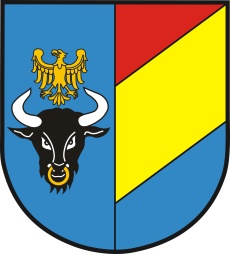 RAPORT O STANIE POWIATU ŻYWIECKIEGO ZA 2019 R.Informacje ogólne.Powiat Żywiecki.Powiat Żywiecki położony jest w niezwykle malowniczej części Beskidów, na pograniczu dwóch regionów Śląska i Małopolski. Pomiędzy pasmami Beskidu Śląskiego i Małego rozciąga się Kotlina Żywiecka ze zbudowanym na rzece Sole zbiornikiem wodnym zwanym Jeziorem Żywieckim, które zamyka zapora w Tresnej. Powiat Żywiecki obejmuje swoimi granicami 14 gmin wiejskich oraz miasto Żywiec. Położony w południowej części Województwa Śląskiego jest drugim co do wielkości powiatem tego województwa.Powierzchnia Powiatu wynosi 1 040 km2, stanowiąc 8,4% całej powierzchni Województwa Śląskiego. a liczba mieszkańców przekroczyła już 153 000.Podstawa prawna.Podstawę prawną opracowania raportu o stanie powiatu stanowi art. 30a ustawy z dnia 5 czerwca 1998 r. o samorządzie powiatowym (Dz.U. z 2019 r., poz. 511 j.t. z późn. zm), zwaną dalej „Ustawą”, zgodnie z którym zarząd powiatu co roku do dnia 31 maja przedstawia radzie powiatu raport o stanie powiatu. Raport obejmuje podsumowanie działalności zarządu powiatu w roku poprzednim, w szczególności realizację polityk, programów i strategii oraz uchwał rady powiatu.Zadania powiatu.W Polsce istnieje konstytucyjne domniemanie kompetencji na rzecz gminy. Oznacza to, że jeżeli jakieś zadanie przewidziane jest dla samorządu terytorialnego, a nie określono w przepisach prawa jednostka którego szczebla ma je wykonać, zakłada się że przypada ono gminie. Przewiduje to art. 164 ust 3 Konstytucji RP stanowiąc, że gmina wykonuje wszystkie zadania samorządu terytorialnego nie zastrzeżone dla innych jednostek.Podstawowy zakres zadań powiatu określa art. 4 ust. 1 Ustawy wymieniając szereg zadań publicznych o charakterze ponadgminnych, w tym m.in. edukacja publiczna, promocja i ochrona zdrowia, pomoc społeczna i wspieranie osób niepełnosprawnych, kultura oraz ochrona zabytków, kultura fizyczna i turystyka, transport zbiorowy i drogi publiczne, administracja architektoniczno – budowlana, przeciwdziałanie bezrobociu i wiele innych. Powiat realizuje również szereg zadań wskazanych w odrębnych ustawach, w tym 
w szczególności zadań zleconych z zakresu administracji rządowej.Organy Powiatu.Zgodnie z art. 8 ust. 2 Ustawy organami powiatu są rada powiatu oraz zarząd powiatu.W 2019 r. zadania i kompetencje organów Powiatu realizowane były zarówno przez Radę Powiatu w Żywcu jak i Zarząd Powiatu w Żywcu VI kadencji.Składu Zarządu Powiatu VI kadencji kształtuje się w następujący sposób: Andrzej Kalata – Starosta, Stanisław Kucharczyk – Wicestarosta, Zbigniew Gąsiorek – Członek, Adrian Midor – Członek oraz Jan Witkowski – Członek.Administracja powiatowa.Zarząd Powiatu wykonuje swoje zadania przy pomocy starostwa oraz jednostek organizacyjnych. Zgodnie z uchwałą nr 1154/18/V z dnia 27 września 2018 r. Zarządu Powiatu w sprawie wykazu jednostek powiatowej administracji zespolonej oprócz Starostwa Powiatowego w Żywcu zadania Zarządu Powiatu realizowane są przy pomocy 19 jednostek organizacyjnych, tj. Powiatowego Urzędu Pracy, Powiatowego Centrum Pomocy Rodzinie, Powiatowego Zarządu Dróg, Domu Pomocy Społecznej, Placówki Opiekuńczo – Wychowawczej oraz 14 pozostałych jednostek realizujących zadania z zakresu oświaty (szkoły, poradnie oraz schronisko młodzieżowe).Najważniejsze cele i zadania Powiatu.Kluczowym elementem raportu jest podsumowanie działalności Zarządu Powiatu za rok poprzedni. Większość jednak obszarów działalności organu wykonawczego opiera się na założeniach przyjętych w latach wcześniejszych, których realizacja ma charakter długofalowy. Są to najczęściej zadania o charakterze strategicznym będące efektem analizy zarówno określonego na dany czas stanu faktycznego jak i możliwości finansowych Powiatu, a także przyjęcia kluczowych zadań w perspektywie zrównoważonego rozwoju powiatu.Bardzo ważnym dokumentem w aspekcie realizacji w 2019 r. przez Zarząd Powiatu zadań ma Strategia Zrównoważonego Rozwoju Społeczno – Gospodarczego Powiatu Żywieckiego na lata 2006 – 2020, zwana dalej „Strategią”.Na potrzeby niniejszego raportu takie cele i założenia zostały określone na początku V kadencji Zarządu Powiatu, a ich realizacja kontynuowana była również w 2019 r., czego dowodem jest dalsza cześć raportu.Do najważniejszych celów i zadań przyjętych przez Zarząd Powiatu należą:systematyczne obniżanie poziomu zadłużenia Powiatu,budowa i uruchomienie nowego szpitala powiatowego,zrównoważenie kosztów działalności medycznej Zespołu Zakładów Opieki Zdrowotnej w Żywcu oraz Samodzielnego Publicznego Zakładu Opiekuńczo Leczniczego w Rajczy,zrównoważenie wydatków oświatowych,aplikowanie i realizacja projektów z dofinansowania zewnętrznego.Ocena stanu powiatu na dzień 31.12.2019 r.Działalność organów Powiatu.Rada Powiatu.W 2019 r. Rada Powiatu obradowała na 8 sesjach oraz podjęła 126 uchwał. Komisje Rady Powiatu zbierały się w tym okresie łącznie 45 razy, z czego najwięcej bo 9 odbyło się posiedzeń komisji budżetu i finansów.Poniżej informacja na temat podjętych uchwał i ich realizacjiZarząd Powiatu.W 2019 r. Zarząd Powiatu obradował na 39 posiedzeniach podejmując w tym okresie 354 uchwał oraz 14 postanowień i 3 decyzje.Budżet powiatu.Dochody i wydatki za 2019 r.Zadłużenie:W 2019 r. dokonano spłaty należnych rat kredytów bankowych w łącznej kwocie  18 081 116,00 zł.Stan zadłużenia powiatu na 31.12.2019 r. wynosi 34 037 758,00 zł, co do wykonanych dochodów na 31.12.2019 r. (173 116 932,03 zł) stanowi 19,66%.Obsługa zadłużenia w 2019 r. wynosi 19 188 078,96 zł, w tym spłata rat kredytów – 18 081 116,00 zł oraz odsetki – 1 106 962,96 zł, co w stosunku do wykonanych dochodów na 31.12.2019 r. stanowi 11,08%. Budżet obywatelski.Budżet obywatelski jest jedną z form konsultacji społecznych. W przypadku powiatów ziemskich nie stanowi on obligatoryjnej części budżetu powiatu. W 2019 r. Powiat Żywiecki nie realizował budżetu obywatelskiego.Oświata.Edukacja publiczna jest pierwszym zadaniem powiatu jakie w art. 4 ust. 1 wymienia Ustawa. Zarząd Powiatu VI kadencji kontynuuje działania w zakresie poprawy infrastruktury szkół celem stworzenia lepszych warunków w zdobywaniu umiejętności i kompetencji zawodowych uczniów. Jednym z priorytetowych założeń przyjętych w Strategii oraz konsekwentnie realizowanych w ubiegłym roku było zrównoważenia wydatków na oświatę.Kwestię zapewnienia środków finansowych na zadania oświatowe określa ustawa z 13 listopada 2003 r. o dochodach jednostek samorządu terytorialnego oraz coroczny podział środków z budżetu państwa przeznaczonych na cele oświatowe. Środki niezbędne na realizację zadań samorządu w kwestiach oświaty, w tym na wynagrodzenie nauczycieli, a także utrzymanie szkół i placówek muszą być zagwarantowane w dochodach jednostek samorządu terytorialnego. Natomiast realizacja zadań inwestycyjnych możliwa była dzięki pozyskaniu na ten cel środków zewnętrznych z Unii Europejskiej oraz środków krajowych, a także zaangażowaniu środków z budżetu Powiatu na zabezpieczenie wkładu własnego. Subwencja oświatowa.Należna Powiatowi subwencja oświatowa w 2019 r. wyniosła 73 527 893,00 zł. Ponadto wypracowano przez cały ten okres dochody własne na kwotę 2 098 528,04 zł W 2019 r. ogółem na zadania oświatowe z budżetu Powiatu przeznaczono kwotę 77 412 521,00 zł., w tym na wynagrodzenia i pochodne 49 924 680,70 zł. Z powyższego wynika, iż z budżetu Powiatu dopłacono do zadań oświatowych 1 786 099,96 zł.Powiat Żywiecki 2019 r. – wydatki na oświatę.Ilości oddziałów i uczniów.Liczba uczniów i oddziałów uczniów kończących szkołę w roku szkolnym 2018/2019: 1215 uczniów, 47 oddziałów.Liczba uczniów i oddziałów klas I w roku szkolnym 2019/2020: 2637 uczniów, 89 oddziałów, w tym 18 oddziałów branżowych szkół I stopnia.Kierunki kształcenia na rok szkolny 2018/2019.Wpływ na realizację przez Powiat Żywiecki zadań oświatowych ma skierowana do absolwentów szkół gimnazjalnych i podstawowych oferta edukacyjna. Jednym z najważniejszych elementów oferty jest różnorodność kierunków kształcenia. Zmieniające się na rynku pracy zapotrzebowanie pracodawców na pracowników z określonymi kwalifikacjami rodzi po stronie jednostek samorządu terytorialnego konieczność dopasowywania kierunków kształcenia do aktualnych potrzeb. Ustalenie kierunków kształcenia poprzedzone jest licznymi spotkaniami ze środowiskiem dyrektorów, nauczycieli i pracodawców, dlatego też w ofercie kształcenia znalazły się nowe kierunki: technik rachunkowości oraz technik programista. Ponadto w ramach realizowanego w Zespole Szkół Budowlano – Drzewnych w Żywcu Kwalifikacyjnego Kursu Zawodowego w 2019 r. można było kształcić się na kierunku projektowanie i wytwarzanie wyrobów odzieżowych, natomiast Zespół Szkół Ogólnokształcących i Technicznych w Milówce w swojej ofercie Szkoły Policealnej umożliwił naukę na kierunku opiekun medyczny.Najczęściej wybieranymi kierunkami w roku szkolnym 2019/2020 były między innymi: technik ekonomista, technik grafiki i poligrafii cyfrowej, technik informatyk, technik logistyk oraz technik mechatronik.Realizacja zadań inwestycyjnych oraz nie inwestycyjnych w jednostkach oświatowych.Celem stworzenia lepszych warunków kształcenia oraz poprawy jakości wykonywanych zadań z zakresu edukacji publicznej w 2019 r. zrealizowano następujące zadania w jednostkach oświatowych w ramach Regionalnego Programu Operacyjnego Województwa Śląskiego na lata 2014 – 2020:„Termomodernizacja placówek użyteczności publicznej”. Realizacja projektu przewidziana jest na lata 2014 – 2021 i obejmuje termomodernizację Zespołu Szkół Ekonomiczno – Gastronomicznych w Żywcu, Zespołu Szkół Ogólnokształcących i Technicznych w Milówce, Specjalnego Ośrodka Szkolno – Wychowawczego w Żywcu, oraz I Liceum Ogólnokształcącego w Żywcu. Całość projektu szacowana jest na kwotę 23 417 48,06 zł (z tego 13 597 764,27 zł ze środków Unii Europejskiej). W ubiegłym roku przeprowadzono prace termomodernizacyjne w SOSW w Żywcu.Łącznie w 2019 r. wydatkowano na zadanie kwotę 1 200 000,00 zł.„Modernizacja infrastruktury edukacyjnej w celu dostosowania do potrzeb rynku pracy”. Realizacja projektu przewidziana jest na lata 2018 – 2020 i obejmuje m.in. wykonanie oraz wyposażenie pracowni zawodowych w Zespole Szkół Ekonomiczno – Gastronomicznych w Żywcu, Zespole Szkół Ogólnokształcących i Technicznych w Milówce, Specjalnym Ośrodku Szkolno – Wychowawczym w Żywcu, Zespole Szkół Mechaniczno – Elektrycznych w Żywcu, Zespole Szkół Agrotechnicznych i Ogólnokształcących w Żywcu, Zespole Szkół Budowlno – Drzewnych w Żywcu oraz Zespole Szkół Samochodowych w Żywcu. Całość projektu szacowana jest na kwotę 4 457 599,18 zł (z tego 3 799 767,25 zł ze środków zewnętrznych). W 2019 r. zmodernizowano 15 pracowni w 7 szkołach. Prace remontowe polegały na wymianie lub renowacji drzwi, ścian oraz podłóg, a także położeniu glazury. Ponadto pracownie zostały wyposażone w sprzęt oraz narzędzia do prowadzenia zajęć zawodowych w zakresie:branży elektrycznej, elektrotechnicznej oraz diagnostyki samochodowej (w ZSS oraz w ZSME w Żywcu),branży energetycznej (w ZSBD w Żywcu),branży informatycznej (w ZSOiT w Milówce, ZSAiO w Żywcu, ZSEG w Żywcu, ZSME w Żywcu, ZSBD w Żywcu oraz SOSW w Żywcu)branży gastronomicznej i hotelarskiej (w ZSEG w Żywcu, ZSAiO w Żywcu, SOSW w Żywcu oraz ZSTiO w Milówce)branży rolniczej, w tym sprzęt do prowadzenia zajęć pszczelarstwa (w ZSAiO w ŻywcuW 2019 r. wydatkowano na zadanie kwotę 2 600 000,00 zł.„Rozszerzenie oferty edukacyjnej w celu dostosowania do potrzeb rynku pracy”. Realizacja projektu przewidziana jest na lata 2018 – 2020 i obejmuje doposażenie w sprzęt IT, studia podyplomowe dla nauczycieli oraz szkolenia zawodowe w Zespole Szkół Ekonomiczno – Gastronomicznych w Żywcu, Zespole Szkół Ogólnokształcących i Technicznych w Milówce, Specjalnym Ośrodku Szkolno – Wychowawczym w Żywcu, Zespole Szkół Mechaniczno – Elektrycznych w Żywcu, Zespole Szkół Technicznych i Leśnych w Żywcu, Zespole Szkół Samochodowych w Żywcu, Zespole Szkół Agrotechnicznych i Ogólnokształcących w Żywcu oraz Zespole Szkół Budowlano – Drzewnych w Żywcu. Całość projektu szacowana jest na kwotę 2 571 062,00 zł (z tego 2 442 509,00 zł ze środków zewnętrznych). W 2019 r. zrealizowano część szkoleń (w tym studiów podyplomowych dla nauczycieli) i kursów dla uczniów i nauczycieli w/w szkół, a także wyposażono szkoły w niezbędny sprzęt IT.Łącznie w 2019 r. wydatkowano na zadanie kwotę 1 385 422,00 zł.„Centrum Edukacji Ekologicznej Arka”. Realizacja projektu przewidziana jest na lata 2018 – 2020 i obejmuje realizację zadań z zakresu bioróżnorodności na części terenu Zespołu Szkół Agrotechnicznych i Ogólnokształcących w Żywcu Moszczanicy. Całość projektu szacowana jest na kwotę 4 823 135,21 zł. (z tego 4 382 648,05 zł. ze środków zewnętrznych). Łącznie w 2019 r. wydatkowano na zadanie kwotę 227 433,60 zł. z przeznaczeniem na wykonanie prac przyrodniczych. „Termomodernizacja budynków Zespołu Szkół Agrotechnicznych i Ogólnokształcących w Żywcu”. Realizacja projektu przewidziana jest na lata 2018 – 2021 i obejmuje realizację zadań z zakresu termomodernizacji budynku szkoły oraz bursy wraz z wymianą centralnego ogrzewania oraz oświetlenia, a także wymianę dachu na budynku szkoły.Całość projektu szacowana jest na kwotę 4 752 805,35 zł. (z tego 4 039 884,54 zł. ze środków zewnętrznych). W 2019 r. rozpoczęto procedurę wyboru wykonawcy inwestycji w koncepcji „zaprojektuj i wybuduj”, bez wydatkowania w tym zakresie środków finansowych.„Mam szansę odnieść sukces”. Realizacja projektu przewidziana jest na lata 2019 – 2020 i obejmuje realizację zadań z zakresu doposażenia w sprzęt pracowni szkolnych, a także szkoleń oraz kursów dla uczniów i nauczycieli I LO w Żywcu.Całość projektu szacowana jest na kwotę 338 244,86 zł. (z tego 304 420,37 zł. ze środków zewnętrznych). Łącznie w 2019 r. wydatkowano na zadanie kwotę 150 000,00 zł.„Nowoczesne szkoły zawodowe”. Realizacja projektu przewidziana jest na lata 2019 – 2020 i obejmuje realizację zadań z zakresu doposażenia pracowni oraz organizowania kursów i zajęć dla uczniów oraz nauczycieli w Zespole Szkół Mechaniczno – Elektrycznych w Żywcu, Zespole Szkół Technicznych i Leśnych w Żywcu, Zespole Szkół Budowlano – Drzewnych w Żywcu oraz Zespole Szkół Zawodowych w Węgierskiej Górce.Całość projektu szacowana jest na kwotę 3 070 000,00 zł. W 2019 r. częściowo doposażono 22 pracownie oraz rozpoczęto kursy i dodatkowe zajęcia dla uczniów i nauczycieli w/w szkół. Łącznie w 2019 r. wydatkowano na zadanie kwotę 1 006 995,80 zł.„Uczę się dziś aby zarabiać jutro”. Realizacja projektu przewidziana była na lata 2018 – 2019 i obejmowała realizację dodatkowych zajęć lekcyjnych oraz remont i doposażenie w pomoce naukowe pracowni dydaktycznych w Zespole Szkół Agrotechnicznych i Ogólnokształcących w Żywcu Moszczanicy. Wartość projektu opiewała na kwotę 416 585,58 zł., w całości pokrywana ze środków zewnętrznych. Powiat jako wkład własny niefinansowy wykazał w projekcie wynajem sal lekcyjnych. W ramach projektu w 2019 r. przeprowadzono zajęcia pozalekcyjne dla młodzieży z przedmiotów matematyczno – przyrodniczych i językowych, wyposażono w sprzęt dydaktyczny pracownię biologiczną, przeprowadzono zajęcia z terapii metodą Biofeedback, dokonano zakupu pomocy dydaktycznych do geografii, matematyki, języków obcych oraz zorganizowano 3-dniowy wyjazd do Warszawy dla uczestników projektu. Łącznie w 2019 r. wydatkowano na zadanie kwotę 180 239,03 zł.Na w/w zadania wydatkowano łącznie w 2019 r. 6 750 090,43 zł.realizacja przez jednostki oświatowe projektów i programów.Rozwój poziomu kształcenia musi iść w parze z rozwojem zarówno bazy dydaktycznej i lokalowej. W 2019 r. Powiat Żywiecki kontynuował realizację zadań inwestycyjnych w placówkach oświatowych. Same zaś szkoły angażowały się w inne liczne programy i projekty, na które udało się pozyskać dofinansowanie ze źródeł zewnętrznych. W ubiegłym roku 8 placówek oświatowych wzięło udział w obejmującym obszar edukacji, szkoleń, sportu oraz wymiany młodzieży programie Erasmus + pozyskując na ten cel łącznie środki w wysokości 1 139 554,30 zł. Realizacja programu Erasmus + nie wymaga własnego wkładu finansowego.Pomoc osobom niepełnosprawnym, piecza zastępca oraz pomoc społeczna.Wskazane w art. 4 ust. 1 pkt 3, 3a oraz 5 Ustawy zadania własne z zakresu pomocy społecznej, pieczy zastępczej oraz wspierania osób niepełnosprawnych również ujęte zostały jako ważny element Strategii. Działania Powiatu Żywieckiego w obszarze rodziny, niepełnosprawności oraz osób starszych obejmowały swym zakresem niezwykle istotne dziedziny życia społecznego i funkcjonowania grup społecznych dotkniętych zjawiskiem wykluczenia społecznego. Pełna i skuteczna realizacja tych zadań pozwala na efektywne funkcjonowanie szeroko pojętej pomocy społecznej na terenie Powiatu, przyczyniając się do zaspokojenia w tym zakresie potrzeb społeczności lokalnej ze strony instytucjonalnej.Konkretne działania i przedsięwzięcia w tym zakresie w 2019 r. kształtują się następująco:Pomoc osobom niepełnosprawnym, w tym:z zakresu rehabilitacji społecznej:dofinansowanie uczestnictwa osób niepełnosprawnych i ich opiekunów w turnusach rehabilitacyjnych 190 245,00 zł.dofinansowanie zaopatrzenia w sprzęt rehabilitacyjny 2 000,00 zł.dofinansowanie zaopatrzenia w przedmioty ortopedyczne i środki pomocnicze 586 932,83 zł.dofinansowanie likwidacji barier architektonicznych 174 840,00 zł.dofinansowanie likwidacji barier w komunikowaniu 17 823,45 zł.dofinansowanie likwidacji barier technicznych 77 349,50zł.dofinansowanie sportu, kultury, i rekreacji osób niepełnosprawnych 29 739,00 zł.dofinansowanie kosztów działania warsztatu terapii zajęciowej w Gilowicach 1 827 696,00 zł.dofinansowanie kosztów działania warsztatu terapii zajęciowej przy SOSW w Żywcu 452 400,00 zł.z zakresu rehabilitacji zawodowej:jednorazowe dofinansowanie rozpoczęcia  działalności gospodarczej albo rolniczej 29 000,00 zł.dofinansowanie do wysokości 50% oprocentowania kredytu bankowego zaciągniętego na kontynuowanie działalności gospodarczej 1 337,22zł.realizacji programów z zakresu pomocy osobom niepełnosprawnym, na które uzyskano dofinansowanie ze środków zewnętrznych:„Aktywny samorząd”.W 2019 r. Powiat Żywiecki ponownie przystąpił do realizacji finansowanego ze środków PFRON projektu „Aktywny samorząd”. Program ten jest ważnym krokiem w kierunku wydajniejszego modelu polityki społecznej wobec osób niepełnosprawnych. Działania przewidziane w programie uzupełniły plany ujęte w powiatowej strategii rozwiązywania problemów społecznych i programie działań na rzecz osób niepełnosprawnych, umożliwiając również samorządom aktywniejsze włączenie się w działania na rzecz osób niepełnosprawnych. Kwota środków wykorzystana na realizację zadania w 2019 r. to 568 710,00 zł. Piecza zastępcza.Według stanu na dzień 31 grudnia 2019 r. na terenie Powiatu Żywieckiego funkcjonowały następujące formy rodzinnej pieczy zastępczej:Szkolenia kandydatów do pełnienia funkcji rodziny zastępczej.Wzorem lat ubiegłych PCPR w Żywcu prowadziło w dalszym ciągu kampanię informacyjną mającą na celu promowanie rodzinnej pieczy zastępczej oraz nabór kandydatów do pełnienia funkcji rodziny zastępczej. Na skutek podejmowanych działań w 2019 r. zostało przeszkolonych 18 nowych rodzin zastępczych niezawodowych. Osoby zgłaszające gotowość pełnienia funkcji rodziny zastępczej muszą zostać przeszkolone i otrzymać świadectwo ukończenia szkolenia. Szkolenia kandydatów na rodziców zastępczych prowadzą pracownicy PCPR, którzy posiadają specjalne uprawnienia w tym zakresie.Koordynator rodzinnej pieczy zastępczej.W trakcie 2019 r. 21 rodzin zastępczych było objętych opieką koordynatora rodzinnej pieczy zastępczej (41 dzieci), dodatkowo opieką koordynatora objęty był 1 pełnoletni wychowanek pieczy zastępczej. Instytucja koordynatora rodzinnej pieczy zastępczej została wprowadzona ustawą o wspieraniu rodziny i systemie pieczy zastępczej z dniem 1 stycznia 2012 r. Rolą koordynatora rodzinnej pieczy zastępczej jest udzielanie pomocy rodzinom zastępczym i prowadzącym rodzinne domy dziecka w realizacji zadań wynikających z pieczy zastępczej, przygotowywanie planu pomocy dziecku, pomoc rodzinom zastępczy i prowadzącym rodzinne domy dziecka w nawiązaniu wzajemnego kontaktu, zapewnienie rodzinom zastępczym dostępu do specjalistycznej pomocy dla dzieci, zgłaszaniem do ośrodków adopcyjnych informacji o dzieciach z uregulowaną sytuacją prawną, w celu poszukiwania dla nich rodzin przysposabiających, udzielanie wsparcia pełnoletnim wychowankom rodzinnych form pieczy zastępczej, przedstawianie corocznego sprawozdania z efektów pracy organizatorowi rodzinnej pieczy zastępczej.Placówka Opiekuńczo – Wychowawcza jako instytucjonalna forma pieczy zastępczej.Na terenie Powiatu funkcjonuje jedna instytucjonalna placówka opiekuńczo- wychowawcza w Żywcu przy ul. Kopernika 5 w którym przebywało średnio w ciągu roku 20 dzieci na 25 miejsc. W 2019 r. na mocy postanowienia Sądu wydano dla 7 dzieci skierowania do umieszczenia w Placówce. Wobec dzieci umieszczonych w placówce prowadzone są działania, zmierzające do uregulowania ich sytuacji prawnej oraz ich powrotu do rodziny. Z pełnoletnimi wychowankami placówek prowadzony był proces usamodzielnienia. Wychowankowie planują swoje działania, które zamierzają realizować po opuszczeniu placówki. Najczęściej kontynuują naukę lub też szukają zatrudnienia.Placówka w 2019 r. podjęła szereg działań organizacyjnych jak i merytorycznych zmierzających do zapewnienia właściwej realizacji swoich zadań ustawowych, w tym m.in.:dostosowano wewnętrzne regulaminy jak i procedury do obowiązujących przepisów,wzmocniono współpracę z innymi placówkami opiekuńczo – wychowawczymi,podjęto we współpracy z organizacjami pozarządowymi realizację wielu programów i projektów zwiększających aktywny wypoczynek wychowanków placówki jak i rozwijających ich zainteresowania.W 2019 r. podjęta została również decyzja o złożeniu wniosku o dofinansowanie ze środków Regionalnego Programu Operacyjnego Województwa Śląskiego na lata 2014 – 2020 inwestycji w zakresie termomodernizacji budynku Placówki Opiekuńczo – Wychowawczej w Żywcu. Wniosek przeszedł pozytywną ocenę formalną i merytoryczną i został zaakceptowany do realizacji.Wartość zamówienia zgodnie ze złożonym wnioskiem o dofinansowanie wynosi 1 336 595,17 zł. i obejmuje prace budowlane, nadzór inwestorski oraz działania promocyjne. W dniu 18 maja 2020 r. rozstrzygnięto postępowanie przetargowe na wykonanie inwestycji. Umowę z Wykonawcą zawarto na kwotę 1 379 000,00 zł (różnica została pokryta ze środków własnych Powiatu).W ramach termomodernizacji planowane jest:wymiana źródła ciepła na piec gazowy oraz wymiana instalacji grzewczej,wymiana poszycia dachowego,montaż paneli fotowoltaicznych,odnowienie i uzupełnienie elewacji w części zabytkowej budynku oraz odnowienie zabytkowych drzwi frontowych,wymiana części stolarki okiennej,docieplenie pozostałej części budynku.Termin realizacji projektu jest przewidziany od momentu podpisania umowy z wykonawcą do 31.12.2021 r. (wraz ze wszystkimi odbiorami). Termin zakończenia robót budowlanych przewidziany jest na 30.11.2021 r.Dom Pomocy Społecznej.Głównym obszarem, w którym Powiat realizował w 2019 r. politykę z zakresu pomocy społecznej było prowadzenie Domu Pomocy Społecznej. Instytucja ta zapewnia swoim mieszkańcom całodobową opiekę oraz zaspokaja niezbędne potrzeby bytowe, edukacyjne, społeczne i religijne na poziomie obowiązującego standardu, w tym również bezpieczeństwo i godne życie, intymność, niezależność oraz umożliwia rozwój osobowości, a w miarę możliwości samodzielność.Na dzień 31.12.2019 r. w domu przebywało 100 pensjonariuszy. W 2019 r. wydano 33 decyzje umieszczające w Domu Pomocy Społecznej w Żywcu. Średni miesięczny koszt utrzymania pensjonariusza w 2019 r. wyniósł 3 182,00 zł.Przeciwdziałanie przemocy w rodzinie.Program Przeciwdziałania Przemocy w Rodzinie oraz Ochrony Ofiar Przemocy w Rodzinie w Powiecie Żywieckim na lata 2017-2021, został przyjęty Uchwałą Rady Powiatu w Żywcu nr XXVII/235/2017 z dnia 27 marca 2017 r. Instytucją odpowiedzialną za wdrożenie oraz monitorowanie realizacji założonych celów Programu jest Powiatowe Centrum Pomocy Rodzinie w Żywcu.W swoich założeniach realizacja w 2019 r. Programu przyczyniła się do osiągnięcia następujących efektów:zwiększenia świadomości społecznej dotyczącej zjawiska przemocy oraz jego negatywnych następstw dla życia rodzinnego i społecznego,zwiększenia liczby osób korzystających z szeroko pojmowanej pomocy przewidzianej dla ofiar i świadków przemocy w rodzinie,zwiększenia liczby osób objętych oddziaływaniami pomocowymi oraz korekcyjno-edukacyjnymi,zwiększenia liczby osób korzystających z mediacji rodzinnych,podniesienia poziomu wiedzy specjalistów w zakresie przemocy, w tym stworzenie sieci instytucji/osób profesjonalnie zajmujących się problemem przemocy w rodzinie w powiecie żywieckim. Kontynuowano realizację programu korekcyjno- edukacyjnego dla osób stosujących przemoc w rodzinie.  Realizacja projektu pn. „Chcę lepiej!".W 2019 r. zakończono realizację rozpoczętego w styczniu 2018 r. dwuletniego projektu dofinansowanego ze środków unijnych pn. „Chcę lepiej”. Projekt skierowany był do osób i rodzin zagrożonych wykluczeniem społecznym, w tym osób z niepełnosprawnością, rodziców dzieci niepełnosprawnych i wychowanków pieczy zastępczej. Działania projektowe zaplanowano tak, aby rozszerzały wachlarz usług, jakie PCPR oferuje swoim klientom oraz pozwalały na zwiększenie różnorodnych form wsparcia w zakresie szeroko rozumianej aktywizacji społeczno-zawodowej. Głównym celem projektu było włączenie 113 osób i rodzin zagrożonych ubóstwem lub wykluczeniem społecznym do aktywnego uczestnictwa w życiu społeczno-zawodowym. Realizacja celów szczegółowych odbywała się poprzez działania środowiskowe obejmujące wsparcie doradcy ds. osób niepełnosprawnych i interwencję specjalistów w sytuacji wystąpienia różnorodnych kryzysów oraz wykorzystanie usług aktywnej integracji o charterze: społecznym, edukacyjnym, zdrowotnym i zawodowym. Realizacja projektu pn. „Szlachetna pomoc”.W 2019 r. kontynuowano również realizację rozpoczętego w lipcu 2018 r. projektu, adresowanego do osób z niepełnosprawnością, związanego z usługami asystenckimi oraz specjalistycznymi usługami opiekuńczymi. Projekt skierowany jest do osób i rodzin zagrożonych wykluczeniem społecznym z terenu Powiatu Żywieckiego. Wsparcie realizowane jest w miejscu zamieszkania uczestnika projektu. Grupę docelową stanowią osoby z niepełnosprawnością, nieaktywne zawodowo i niesamodzielne ze względu na wiek tj. 60+. Kompleksowe wsparcie skierowane jest również do opiekunów faktycznych, czyli osób z najbliższego otoczenia osób niesamodzielnych. Łącznie 100 osób niepełnosprawnych zostało objętych wsparciem w ramach projektu. Powiatowy Zespół ds. Orzekania o niepełnosprawności.Powiatowy Zespół ds. Orzekania o Niepełnosprawności w Żywcu realizuje zadania określone w ustawie o rehabilitacji zawodowej i społecznej oraz zatrudnianiu osób niepełnosprawnych. Zespół działa od 2011 r. w strukturze organizacyjnej Powiatowego Centrum Pomocy Rodzinie w Żywcu.W 2019 r. wydano:2 478 orzeczeń o stopniu niepełnosprawności,261 orzeczeń o zaliczeniu do osób niepełnosprawnych dotyczy osób do 16 roku życia,455 legitymacji dla osób niepełnosprawnych,422 karty parkingowe.Rynek pracy.Jednym z czynników określających sytuację na rynku pracy na terenie Powiatu Żywieckiego jest stopa bezrobocia. Jeszcze kilka lat temu istotnym problemem mieszkańców naszego Powiatu było znalezienie stałego zatrudnienia. W 2013 r. stopa bezrobocia na Żywiecczyźnie wynosiła 15,7% i była o 2,5% większa od średniej krajowej.Efektem zmian na rynku pracy (w tym sytuacji demograficznej) oraz podejmowanych przez Powiatowy Urząd Pracy w Żywcu działań w zakresie  przeciwdziałania bezrobociu oraz aktywizacji lokalnego rynku pracy jest coroczny spadek bezrobocia. Na koniec 2018 r. poziom bezrobocia na terenie naszego Powiatu wyniósł 6,9%, przy średniej krajowej na poziomie 5,8%, natomiast na koniec 2019 r. stopa bezrobocia na Żywiecczyźnie wyniosła 6,2%, przy średniej krajowej 5,2%.Równocześnie liczba bezrobotnych wg stanu na 31 grudnia 2019 r. w Powiecie Żywieckim kształtowała się w następujący sposób:bezrobotni ogółem: 3304, w tym kobiety1832,bezrobotni z prawem do zasiłku: 637, w tym kobiety 392,bezrobotni bez prawa do zasiłku: 2667, w tym kobiety 1440.Realizowane w ubiegłym roku przez Powiat Żywiecki działania z zakresu łagodzenia skutków bezrobocia oraz aktywizacji rynku pracy ujęte są w Strategii i można je podzielić ze względu na grupę docelową na:Zadania zrealizowane na rzecz osób bezrobotnych.W 2019 roku Powiatowy Urząd Pracy w Żywcu objął aktywizacją łącznie 924 osób bezrobotnych w stosunku do których zastosowano następujące działania:szkolenia – 119 osób,staże – 336 osób,bon na zasiedlenie –25 osób,bon szkoleniowy – 19 osób,prace społecznie użyteczne – 45 osób,prace interwencyjne – 63 osoby,roboty publiczne – 8 osób,przyznanie jednorazowych środków na podjęcie działalności gospodarczej - 248 osób,refundacja kosztów wyposażenia lub doposażenia stanowiska pracy – 56 osób,refundacja części wypłaconego wynagrodzenia oraz składek ZUS za zatrudnienie osób bezrobotnych – 5 podmiotówPowiatowy Urząd Pracy aktywizował osoby bezrobotne w ramach podstawowych środków Funduszu Pracy w kwocie 1 631 431,82 zł oraz w ramach dwóch projektów współfinansowany przez Unię Europejską ze środków Europejskiego Funduszu Społecznego tj. projektu pn.: „Aktywizacja osób bezrobotnych w wieku 30+ zarejestrowanych w Powiatowy Urzędzie Pracy w Żywcu (IV)” w kwocie 2 778 787,95 zł.„Aktywizacja osób młodych pozostających bez pracy w powiecie żywieckim (IV)” w kwocie 3 367 204,90 zł.Ponadto Powiatowy Urząd Pracy w Żywcu rozdysponował dodatkowe środki z Funduszu Pracy w ramach ministerialnej rezerwy z przeznaczeniem na:program staży w placówkach Agencji Restrukturyzacji i Modernizacji Rolnictwa dla osób długotrwale bezrobotnych w kwocie 20 224,94 zł.program aktywizacji zawodowej osób bezrobotnych zamieszkałych na wsi w kwocie 184 163,66 zł.W ramach współpracy z 2 Centrami Integracji Społecznej, działającymi na terenie Powiatu Żywieckiego, Urząd refundował świadczenia integracyjne dla ok. 50 uczestników CIS. Kwota wydatków na to zadanie wyniosła 456 846,47 zł.W ubiegłym roku kontynuowana była realizacja zadań na rzecz osób bezrobotnych w Lokalnych Punktach Konsultacyjno – Informacyjnych zlokalizowanych w Gminach Jeleśnia, Ujsoły, Rajcza, Milówka, Ślemień oraz Węgierska GórkaŁącznie w 2019 r. Powiatowy Urząd Pracy wydatkował kwotę 8 438 659,74 zł z przeznaczeniem na realizację zadań na rzecz osób bezrobotnych.Zadania realizowane na rzecz pracodawców.Powiat Żywiecki, w ramach Krajowego Funduszu Szkoleniowego, wypłacił w 2019 r. 483 335,48 zł pracodawcom z terenu Powiatu Żywieckiego na przekwalifikowanie lub aktualizację wiedzy i umiejętności 173 osób pracujących celem wzrostu konkurencyjności przedsiębiorstw oraz poprawy sytuacji pracowników na rynku pracy.Ponadto w 2019 r. wpłynęło 554 ofert pracy na 2 485 stanowisk pracy.Natomiast w zakresie zadań dotyczących pracy cudzoziemców:wpłynęło 2 628 oświadczeń o powierzeniu wykonania pracy cudzoziemcowi na terytorium RP orazrozpatrzono 62 wnioski o wydanie zezwolenia na pracę sezonową cudzoziemca na terytorium RP, w ramach, których wydano 46 zezwoleń na pracę.Podsumowując ubiegłoroczne działania Powiatu odnoszące się do rynku pracy należy wyraźnie zaznaczyć, iż realizowana w tym zakresie przez władze publiczne polityka opierała się na dialogu i współpracy z partnerami społecznymi, czego wyrazem była działalność Powiatowej Rady Rynku Pracy. W 2019 r. odbyły się cztery posiedzenia Rady, podczas których jej członkowie poprzez głosowanie i uchwały podejmowali decyzje oraz wydawali opinie w sprawach dotyczących m.in:zasad realizacji Programów na Rzecz Promocji Zatrudnienia, Łagodzenia Skutków Bezrobocia i Aktywizacji Zawodowej,regulaminu przyznawania jednorazowo środków na podjęcie działalności gospodarczej, w tym na zasadach określonych dla spółdzielni socjalnych, udzielania pożyczek na sfinansowanie kosztów szkolenia oraz refundacji kosztów wyposażenia lub doposażenia stanowiska pracy,zasad Finansowania Kształcenia Ustawicznego Pracowników i Pracodawców w ramach Krajowego Funduszu Szkoleniowego,planów finansowych Funduszu Pracy na realizację przez samorząd powiatu programów na rzecz promocji zatrudniania, łagodzenia skutków bezrobocia i aktywizacji zawodowej,planów finansowych współfinansowanych z Europejskiego Funduszu Społecznego,planów finansowych na realizację zadań fakultatywnych,planu szkoleń grupowych,utworzenia nowych kierunków kształcenia w zawodach takich jak: technik rachunkowości, technik mechanik, technik usług fryzjerskich, technik żywienia i usług gastronomicznych,umorzenia nienależnie pobranych świadczeń,celowości realizacji programu specjalnego dla osób bezrobotnych z ustalonym III profilem pomocy.Członkowie Rady na posiedzeniach zapoznawani byli również z bieżącą działalnością Urzędu i aktualną sytuacją na lokalnym rynku pracy.Drogi.Ustawa jako jedno z ważniejszych zadań własnych powiatu wymienia utrzymanie dróg publicznych. Strategia kładzie duży nacisk na modernizację infrastruktury drogowej, wymieniając chociażby takie działania jak przebudowa nawierzchni, zwiększenie parametrów technicznych dróg, poszerzenie i utwardzenie poboczy, wykonanie systemów odwodnienia jezdni oraz kanalizacji deszczowej, a także budowę chodników.W ubiegłym roku w zakresie inwestycji jak i bieżących wydatków na drogach powiatowych wydatkowano kwotę około 14,5 mln. zł. Powiat Żywiecki administruje ponad 340 km dróg oraz 242 mostami i przepustami. Wypełniając postanowienia Strategii zdecydowana większość inwestycji drogowych realizowana jest przy zaangażowaniu środków zewnętrznych, zarówno krajowych jak i Unii Europejskiej. Jako priorytetowe realizowane są zadania w zakresie usuwania skutków powodzi.Sieć dróg i mostów powiatowych na terenie Powiatu Żywieckiego.Łączna długość dróg na terenie Powiatu Żywieckiego wynosi 340,629 km, natomiast łączna liczba obiektów mostowych i przepustów o przekroju powyżej 1,5 m podlegająca okresowym kontrolom wynosi 242, w tym: 189 mostów (w tym 7 o konstrukcji drewnianej; w 2009 było ich 14), 3 kładki dla pieszych oraz 50 przepustów (światło min. 1,50 m).Realizacja zadań inwestycyjnych ze środków Unii Europejskiej.w ramach Programu Współpracy Transgranicznej INTERREG V-A Polska-Słowacja 2014-2020 zakończono w 2019 r. realizację projektu pn. „Lepsze połączenie z siecią TEN-T szansą rozwoju Powiatu Żywieckiego i Powiatu Cadca wykonując rozbiórkę istniejących i budowę nowych obiektów mostowych w ciągu dróg powiatowych:1439 S w km 18+088 w miejscowości Glinka, na kwotę 2 691 118,76 zł.1447 S w km 4+924 w miejscowości Sól na kwotę 1 315 235,54 zł.w ramach Programu Rozwoju Obszarów Wiejskich wykonano w 2019 r. przebudowę drogi i budowę chodnika przy DP nr1413 S – Ul. Krakowska i Żywiecka w km od 10 + 799 do 11 + 536 w miejscowości Ślemień na łączną kwotę 1 271 609, 24 zł.Łącznie na wszystkie zadania drogowe dofinansowane ze środków UE wydatkowano w 2019 r. kwotę 5 277 963,54 zł.Realizacja zadań inwestycyjnych ze środków krajowych.w ramach Funduszu Dróg Samorządowych wykonano:Przebudowę drogi powiatowej nr 1425 S Wieprz – Juszczyna – Jeleśnia od km 8+115 do km 8+555 w miejscowości Juszczyna (płatność w kwocie 1 285 033,62 zł. została zrealizowana w 2020 r.) W 2019 r. Powiat podpisał również umowy na realizację w ramach FDS zadań pn.:Przebudowa drogi powiatowej nr 1455 S Pietrzykowice – Lipowa – Ostre – Twardorzeczka - Leśna w km od 6+071 do km 7 + 041 wraz z budową chodnika dla pieszych oraz kanalizacji deszczowej w miejscowości Lipowa orazPrzebudowa drogi powiatowej 1415 S Pewel Mała – Pewel Ślemieńska wraz z budową chodnika w m Ślemień.w ramach środków pochodzących z rezerwy subwencji ogólnej wykonano:- Przebudowę uszkodzonego obiektu mostowego w ciągu drogi powiatowej nr 1425 S Wieprz – Juszczyna – Jeleśnia w km 14+414 w m. Sopotnia Mała na kwotę 940 992,30 zł.Budowę chodnika dla pieszych w ciągu drogi powiatowej nr 1433 S Cięcina Dolna – Cięcina Górna wraz z przebudową urządzeń obcych na odcinku od skrzyżowania z ul. Laskową do zjazdu  obok budynku nr 216 w m. Cięcina: etap I – od posesji nr 200 do posesji nr 216 ( km 2+701 – km 2+863) na kwotę 213 373,33 zł.w ramach usuwania skutków klęsk żywiołowych wykonano:- Remont odcinka drogi powiatowej 1419 S Jeleśnia – Koszarawa – Zawoja o długości ok.10 mb w km od 12+559 do km 12+569 w m. Przyborów na kwotę 138 286,88 zł.Odbudowa odcinka drogi powiatowej nr 1411 S Ślemień – Młyńska w km od 0+532 do km 0+592 w m. Ślemień na kwotę 449 192,32 zł.Remont odcinka drogi powiatowej nr 1428 S Żywiec – Trzebinia – Juszczyna w km od 4+760 do km 5+300 w m. Juszczyna na kwotę 432 087,95 zł.Remont odcinka drogi powiatowej nr 1483 S Żywiec – Przybędza w km od 3+910 do km 4+520 w m. Przybędza na kwotę 459 108,83 zł.Remont odcinka drogi powiatowej nr 1450 S Kamesznica – Koniaków w km od 6+085 do km 7+420 w m. Kamesznica – etap II na kwotę 184 052,46 zł.Remont odcinka drogi powiatowej nr 1410 S Kocierz Rychwałdzki – Zakocierz , odcinek 1 w km od 0+000 do km 0+670, odcinek 2 w km od 1+590 do km 2+300 w m. Kocierz Moszczanicki i Kocierz Rychwałdzki na kwotę 778 925,68 zł.Remont uszkodzonego odcinka drogi powiatowej nr 1405 S Żywiec – Lipowa- Buczkowice w km od 7+750 do km 9+100 w m. Lipowa na kwotę 756 720,43 zł.Odbudowa odcinka drogi powiatowej nr 1415 S Pewel Mała – Pewel Ślemieńska – Ślemień w km od 2+560 do km 2+580 w m. Rychwałdek na kwotę 129 957,08 zł.Remont przepustu w ciągu DP nr 1433 S Cięcina Dolna – Cięcina Górna w km 0+213 w m. Cięcina na kwotę 367 664,29 zł.Dodatkowo w 2019 roku wykonano na zadania z zakresu usuwania skutków klęsk żywiołowych cztery dokumentacje projektowe (wraz z uzyskaniem pozwolenia na budowę), natomiast 6 dokumentacji pozostaje w trakcie realizacji w 2020 roku.w ramach środków budżetu Powiatu przy udziale Gminy Gilowice wykonano zadanie Budowa chodnika przy DP 1412 S w Rychwałdzie od ul. Wesołej w km 3+165 do budynku nr 39 przy ul. Beskidzkiej w km 3+468 – ETAP I na kwotę 473 369,05 zł.Łącznie na wszystkie zadania drogowe dofinansowane ze środków krajowych wydatkowano w 2019 r. kwotę 5 323 730,60 zł.Realizacja zadań inwestycyjnych ze środków własnych.ze środków własnych wykonano:Remont odcinka DP nr 1474 S ul. Komonieckiego w km od 0+000 do km 0+155 w m. Żywiec na kwotę 155 619,02 zł.Remont DP nr 1413 S na odcinku od Urzędu Gminy do Ośrodka Zdrowia w Ślemieniu na kwotę 25 830,00 zł.Remont jezdni DP nr 1450 S na odcinku od km 0+275 do km 0+575 w Kamesznicy na kwotę 183 599,30 zł.Remont odcinka DP nr 1407 S Tresna – Roztoka na długości 90 mb na kwotę 79 996,78 zł.Remont obiektu mostowego w ciągu DP nr 1478 S w km 0+082 w m. Żywiec na kwotę 137 145,00 zł.Remont uszkodzonego obiektu mostowego w ciągu DP nr 1439 S w km 0+077 w m. Kamesznica na kwotę 15 481,76 zł.Remont nawierzchni DP nr 1413 S w Gilowicach od bud.nr 2 do ul. Jaśminowej strona prawa dług.220 mb oraz przy moście obok skrzyżowania z ul. Starodworską na kwotę 87 360,87 zł.Remont odcinków DP nr 1429 S w Koszarawie w km 12+118, 12+837-12+897, 12+897-13+127 na kwotę 244 293,44 zł.Remont przepustu drogowego w ciągu DP 1405 S w km 11+132 w m. Słotwina na kwotę 157 614,96 zł.pozimowa modernizacja dróg powiatowych wykonanych na terenie Powiatu Żywieckiego w 2019 r. na kwotę 1 847 593,53 zł.w ramach bieżącego utrzymania dróg wykonano:remonty odwodnienia  na łączną kwotę 203 845,88 zł.remonty chodników na łączną kwotę 143 467,34 zł.remonty przejść dla pieszych na łączną kwotę 29 639,56 zł.wykonano projekty stałej organizacji ruchu na drogach powiatowych (przejścia dla pieszych – nowe lub w zmienionej lokalizacji, montaż luster drogowych, zmiany oznakowania pionowego i poziomego ) na łączną kwotę 47 618,73 zł oraz zrealizowano zatwierdzone projekty stałej organizacji ruchu:w ciągu DP nr 1455 S w km od 0+000 do km 3+200 w m. Pietrzykowice (oznakowanie poziome i pionowe),zmiany w ciągu DP nr 1469 S Al. Wolności i Al. Legionów w Żywcu na odcinku od km 0+100 do km 0+400 oraz na równoległym do Al. Legionów odcinku Al. Wolności.Całkowita wartość obu zrealizowanych projektów wyniosła 54 410,57 zł.W ramach utrzymania zieleni przydrożnej, rosnącej w pasie dróg powiatowych wydatkowano środki na:- wycinkę i przycinkę drzew na terenie gmin Gilowice, Jeleśnia, Koszarawa, Lipowa, Łękawica, Łodygowice, Milówka, Radziechowy -Wieprz, Rajcza, Ślemień, Ujsoły, Węgierska Górka, Żywiec,wycinkę drzew wraz z karczowaniem odrostów i frezowaniem pni na terenie gmin Łodygowice, Radziechowy –Wieprz,pielęgnację zieleni-ronda w ciągu DP nr 1463 S Al. Piłsudskiego w Żywcu,przycinanie gałęzi wzdłuż DP nr 1412 S w Ślemieniu.Całkowita wartość w/w zadań wyniosła 63 718,00 zł.Wykonano bieżące utrzymanie rowów i poboczy dróg ( utwardzenie, pogłębianie, czyszczenie, koszenie ) w Gminach Czernichów, Gilowice, Jeleśnia, Koszarawa, Lipowa, Łodygowice, Milówka, Radziechowy – Wieprz, Rajcza, Ślemień, Świnna, Ujsoły, Węgierska Górka, Żywiec na łączną wartość 114 734,27 zł.Zakupiono następujące materiały – włazy, pokrywy i wpusty, bruk, masę asfaltową, studzienki, beton, bloczki, kraty, rury, korytka, pręty - do robót drogowych wykonanych przez służbę liniową PZD w zakresie:remontu przepustów, poboczy, wyrw: 3 300,95 zł.remontu chodników: 6 645,22 zł.remontu nawierzchni dróg: 32 725,14 zł.naprawy odwodnienia, udrożnienia rowów: 18 894,03 zł.napraw barier energochłonnych: 6 887,51 zł.remontów murów oporowych: 7 864,94 zł.Bieżące prace utrzymaniowe jak i część wykazanych wyżej remontów dróg powiatowych zostały wykonane w 2019 r. przez brygady własne Powiatowego Zarządu Dróg w Żywcu.Łącznie na wszystkie zadania i prace drogowe wykonane wyłącznie ze środków własnych wydatkowano w 2019 r. kwotę 3 688 286,80 zł.Ochrona zdrowia.Realizacja zadań z zakresu ochrony zdrowia to niewątpliwie jedno z priorytetowych zadań własnych Powiatu zapisanych w Ustawie. Powiat Żywiecki pełni funkcję organu założycielskiego dla Zespołu Zakładów Opieki Zdrowotnej w Żywcu wraz z Zespołem Ratownictwa Medycznego oraz Samodzielnego Publicznego Zakładu Opiekuńczo – Wychowawczego.Zagwarantowanie odpowiedniego poziomu świadczenia usług medycznych przy niedoszacowanym budżecie publicznych zakładów opieki zdrowotnej będącego m.in. efektem wdrożenia ustaw i rozporządzeń związanych z odgórnym kształtowaniem wynagrodzeń w służbie zdrowia, a także niewłaściwym przeliczeniem ryczałtu, stanowi dla wszystkich mieszkańców realne zagrożenie zachowania ciągłości funkcjonowania tych zakładów. Powyższe w aspekcie prowadzonej inwestycji budowy nowego szpitala powiatowego powoduje, iż ochrona zdrowia jest obszarem gdzie skupiły się w ostatnich latach największe wysiłki ze strony Zarządu Powiatu mające na celu zabezpieczenie świadczenia usług medycznych na właściwym poziomie.Zapewnienie właściwego funkcjonowania ZZOZ i SPZOL.Procesowi budowy nowego szpitala towarzyszyły przez cały 2019 r. toczące się równolegle działania zmierzające do utrzymania ciągłości wykonywania usług medycznych przez ZZOZ w Żywcu oraz SPZOL w Rajczy, a także zabiegi w zakresie doposażenia w nowoczesny sprzęt do ratowania życia Zespołu Ratownictwa Medycznego. Przypomnieć należy, iż Pogotowie Ratunkowe funkcjonuje obecnie w trzech lokalizacjach, tj. w siedzibie głównej w Żywcu oraz w dwóch ośrodkach zamiejscowych w Łękawicy oraz Węgierskiej Górce.Powiat i ZZOZ podjął także intensywne działania w celu umożliwienia mieszkańcom Powiatu korzystania z badań tomografii komputerowej i rezonansu magnetycznego finansowanych ze środków NFZ. Po wielu staraniach ZZOZ w Żywcu świadczy tego rodzaju usługi zdrowotne od 1 października 2019 r. Niestety  uruchomienie w/w usług wymagało poniesienie nakładów związanych z wykupem sprzętu od firmy świadczącej dotychczas na rzecz ZZOZ badań TK i RM. Powiat przekazał ZZOZ dotację na pokrycie części tych kosztów inwestycyjnych. Niestety, mimo usilnych działań, monitów, spotkań w NFZ, na forum sejmowej komisji zdrowia, w Ministerstwie Zdrowia, a także interwencji poselskich nie udało pozyskać środków za nadwykonania usług zdrowotnych wykonanych od III kwartału 2017 r. przez ZZOZ, ani też zmiany wysokości ryczałtu. Powszechnie wiadomo, dzięki staraniom Starosty Żywieckiego nagłośniony został   problem „ryczałtu” jako formuły przerzucenia kosztów nadwykonań na szpitale. Decydenci znają ten problem, przyznają rację, że sytuacja Szpitala Powiatowego w Żywcu w istocie jest bardzo trudna, ale niestety ani Ministerstwo Zdrowia jak i Narodowy Fundusz Zdrowia nie podjęły decyzji o jego rozwiązaniu. Brak  w tym zakresie decyzji ma negatywny wpływ nie tylko na kondycję finansową Szpitala Powiatowego, ale także na finanse Partnera Prywatnego w kontekście przejęcia kontraktów z NFZ w 2020 r.W 2019 r. Zarząd Powiatu przekazał z budżetu Powiatu na rzecz Zespołu Zakładów Opieki Zdrowotnej w Żywcu kwotę:108 000,00 zł na dofinansowanie ratalnego zakupu monitoringu modułowego do 4 stanowisk intensywnej opieki medycznej dla OJOM ze stacja centralnego Nadzoru i aparatu do znieczulania,105 000,00 zł na dofinansowanie ratalnego zakupu USG dla oddziału Ginekologiczno – Położniczego,35 000,00 zł na dofinansowanie noszy, EKG, wag lekarskich oraz testeru szczelnościowego do endoskopów,15 000,00 zł na zakup 4 pomp infuzyjnych, 1 stacji dokującej oraz stojaka na stację z listwą zasilającą;22 000,00 zł na prace remontowo - adaptacyjne pomieszczeń ZRM Węgierska Górka oraz instalacja c.o.,16 000 zł  jako dofinansowanie remontu dachu ZZOZ w Żywcu – budynek Laboratorium,1 500 000,00 zł jako dofinansowanie wykupu wyposażenia i sprzętu medycznego kompleksowej pracowni diagnostyki obrazowej.5 000,00 zł jako dofinansowanie wykupu zakupu sprzętu medycznego – pompy infuzyjnej wraz z torbą transportową dla dysponenta zespołu ratownictwa medycznego ZZOZ w Żywcu.Łącznie na rzecz ZZOZ w Żywcu przekazano w 2019 r. kwotę 1 806 000, zł.W 2019 r. przekazano również na rzecz Samodzielnego Publicznego Zakładu Opiekuńczo – Leczniczego w Rajczy kwotę 14 000,00 zł. z przeznaczeniem na zakup myjki dezynfektora oraz wymianę drzwi. Budowa nowego Szpitala powiatowego w Żywcu.Istotnym elementem Strategii Powiatu w zakresie zapewnienia mieszkańcom Żywiecczyzny dostępu do świadczeń medycznych jest budowa nowego szpitala powiatowego w Żywcu. Rosnące koszty utrzymania i remontów zabytkowych budynków obecnego Szpitala Powiatowego oraz panujące w nim warunki sanitarno – higieniczne, a także konieczność podążania za duchem czasu postawiły władze Powiatu przed koniecznością podjęcia decyzji o wybudowaniu nowej placówki szpitalnej, która sprostałaby zapotrzebowaniu na świadczenie usług medycznych na nowoczesnym poziomie. Realizacja tego przedsięwzięcia odbywa się w oparciu o umowę partnerstwa publiczno – prywatnego.W 2019 r. , po ośmiu latach starań stron Umowy PPP oraz spełnieniu przez nich warunków zawieszających z podpisanych w 2018 r. przez Partnera Prywatnego umów kredytowych, z dniem 1 lutego 2019 r. nastąpiło Wejście w Życie Umowy PPP. Nowy wykonawca inwestycji firma WODPOL z/s w Żywcu oraz Partner Prywatny wykonali roboty budowlane i wykończeniowe w czasie umożliwiającym w miesiącu grudniu 2019 r. rozpoczęcie procesu odbioru robót. Od Daty Wejścia w Życie Umowy cały proces robót był monitorowany przez specjalistę wyznaczonego przez Powiat, a koszty jego wynagrodzenia stosownie do Umowy PPP pokrywał Partner Prywatny. Na posiedzeniach Komitetu Zarządzającego Umową oraz w trakcie roboczych spotkań i konsultacji rozwiązywane były bieżące problemy związane z budową oraz realizacją Umowy PPP.Kultura, Sport, Turystyka, Promocja, Współpraca z Organizacjami Pozarządowymi.Żywiecczyzna ze względu na swoje położenie, jest atrakcyjnym miejscem do spędzania wolnego czasu zarówno przez mieszkańców Powiatu jak i turystów. W Strategii Powiatu podkreślono znakomite warunki do uprawiania sportów zarówno w lecie jak i zimie, 
a cenne pod względem przyrodniczym obszary zachęcają do turystyki pieszej i rowerowej. Różnorodne formy aktywnego wypoczynku można doskonale połączyć z poznaniem bogatych tradycji kulturowych regionu. W Beskidach żyje wielu utalentowanych twórców ludowych prezentujących swój dobytek artystyczny podczas wielu imprez regionalnych przez cały rok.Organizacja i współorganizacja imprez.W 2019 r. Powiat realizował zapisy Strategii Powiatu organizując i współorganizując wiele przedsięwzięć o charakterze ponadregionalnym. Do najważniejszych organizowanych przez Powiat działań można zaliczyć:XX Półmaraton dookoła Jeziora Żywieckiego „O Puchar Starosty Żywieckiego”Mistrzostwa Powiatu w Biegach Górskich,Beskidzki Karnawał,Boże Narodzenie w Beskidach,Wielkanoc w Tradycji Naszych Przodków,Powiatowy Przegląd Orkiestr Dętych,Dni Powiatu Żywieckiego,Przegląd Potraw Regionalnych pn. „Próbowacka Jodła Beskidzkiego”XXI Wiosenny oraz Jesienny Zlot Turystyczno-Ekologiczny „Czyste Góry 2019”.Ponadto w ubiegłym roku Powiat współorganizował prawie sto imprez i przedsięwzięć z zakresu kultury, sportu i oraz turystyki i promocji. Całość dopełniają działania wydawnicze Powiatu prezentujące najważniejsze wydarzenia i atrakcje Powiatu w postaci folderów, broszur i map.Współpraca z organizacjami pozarządowymi.Uczestnictwo obywateli w kreowaniu życia publicznego to kolejny element Strategii Powiatu. Realizowany jest on m.in. przez współpracę Powiatu Żywieckiego z organizacjami pozarządowymi. Podstawą takiej współpracy był uchwalony przez Radę Powiatu Program Współpracy z Organizacjami Pozarządowymi na rok 2019.Formy współpracy z NGO w 2019 r.:przekazywanie środków finansowych na realizację zadań publicznych w trybie konkursu ofert, w tym z zakresu:kultury, sztuki, ochrony dóbr kultury i dziedzictwa narodowego – 26 000 zł.turystyki i krajoznawstwa – 15 000 zł.wspierania i upowszechniania kultury fizycznej – 82 000 zł.nieodpłatnego poradnictwa prawnego – 192 060 zł.promowanie działalności organizacji pozarządowych na stronie internetowej urzędu strona internetowa Starostwa Powiatowego w Żywcu – zarówno na głównej stronie jak i w zakładce dotyczącej organizacji pozarządowych,pomoc przy rejestracji stowarzyszeń oraz klubów sportowych,prowadzenie konsultacji dotyczących statutów oraz regulaminów stowarzyszeń,wspieranie organizacji pozarządowych pozafinansowo wynajmując nieodpłatnie pomieszczenia oraz wypożyczając sprzęt będący w dyspozycji Starostwa Powiatowego w Żywcu.Realizacja projektu „Beskidy zapraszają”.W 2019 r. Wydział Turystyki, Kultury, Sportu i Promocji Powiatu rozpoczął realizację projektu współfinansowanego przez Unię Europejską z Europejskiego Funduszu Rozwoju Regionalnego w ramach Programu INTERREG V-A Republika Czeska – Polska 2014-2020 oraz z budżetu państwa RP pn. „Beskidy zapraszają”, w ramach którego przewidziany jest druk wydawnictw, udział w targach turystycznych, organizacja rajdu turystycznego dla dzieci i młodzieży oraz study tour. Całkowita wartość projektu wynosi 125 286,00 zł, z czego w 2019 r. wydano kwotę 8 209,33 zł.Obsługa klienta.Realizacja zadań publicznych możliwa jest dzięki profesjonalnie funkcjonującym urzędom. Profesjonalizm ten uzależniony jest od indywidualnych umiejętności oraz predyspozycji pracowników, a także przyjaznych i przejrzystych procedur. Największa część klientów powiatowych jednostek organizacyjnych obsługiwana jest w Starostwie Powiatowym w Żywcu. Każdego roku wprowadzane są nowe rozwiązania i udogodnienia, a także narzędzia informatyczne w zakresie obsługi klienta zewnętrznego.Oprócz standardowych i podstawowych usług świadczonych na podstawie obowiązujących powszechnie obowiązujących przepisów prawa w Starostwie Powiatowym w Żywcu można było w 2019 r.:założyć profil zaufany, który pozwala kierować pisma do urzędów nie wychodząc z domu,uzyskać nieodpłatną pomoc prawną,uiszczać opłaty w formie bezgotówkowej,kontynuować współpracę z Powiatową Rada Senioralną w obszarze polityki senioralnej,uzyskać pomoc w założeniu organizacji pozarządowej.W swojej misji Starostwo Powiatowe w Żywcu pełniąc służbę publiczną kieruje się zasadą zapewnienia optymalnej jakości usług swoim klientom. W tym celu od wielu lat usługi te realizowane są nie tylko w oparciu o wymagania przepisów prawa, ale także wymagania zawarte w normie ISO 9001 : 2015 (dotyczy systemu zarządzania jakością) oraz normie ISO/IEC 27001: 2013 (dotyczy systemu bezpieczeństwa informacji).Przykładowe ilości załatwianych spraw kształtują się następująco:Wydział Budownictwa.*Uwaga: w nawiasie podano dla porównania ilości spraw w 2018 r.Ilość wydanych decyzji o pozwoleniu na budowę:Ilość wniosków, które wpłynęły do organu: 1800 (1627),Ilość wniosków pozytywnie rozpatrzonych: 1604 (1529),Ilość wniosków pozostawionych bez rozpatrzenia: 39 (14),Ilość wniosków wycofanych: 85 (76),Ilość wydanych decyzji odmownych: 24 (8),W trakcie rozpatrywania: 33.Ilość wydanych decyzji o pozwoleniu na rozbiórkę:Ilość wniosków, które wpłynęły do organu: 82 (74),Ilość wniosków pozytywnie rozpatrzonych: 69 (63),Ilość wniosków pozostawionych bez rozpatrzenia: 0 (5),Ilość wniosków wycofanych: 4 (4),Ilość wydanych decyzji odmownych: 6 (2),W trakcie rozpatrywania: 1.Ilość zgłoszeń budowlanych:Ilość zgłoszeń, które wpłynęły do organu: 1245 (1062),Ilość zgłoszeń pozytywnie rozpatrzonych: 1045 (938),Ilość wydanych decyzji sprzeciwiających: 108 (65),Ilość zgłoszeń wycofanych: 84 (59),W trakcie rozpatrywania: 4.Rodzaje zadań realizowanych przez Wydział zleconych z zakresu administracji rządowej:Przeniesienie decyzji pozwolenia na budowę na rzecz innego inwestora: 93,Pozwolenia na rozbiórkę obiektów budowlanych: 82,Zgłoszenie robót budowlanych, rozbiórki, zmiany sposobu użytkowania obiektu budowlanego lub jego części – nie wymagające pozwolenia na budowę: 1245,Decyzje stwierdzające niezbędność wejścia do sąsiedniego budynku, lokalu lub na terenie sąsiedniej nieruchomości: 0,Udzielenie zgody na odstępstwo od przepisów techniczno- budowlanych: 13.Pozostałe zadania:Ilość wniosków o udzielenie informacji publicznej: 16,Podziały fizyczne lokali: 44,Sprawy różne /np. wyjaśnienia, interpretacje, opinie, akty prawne dot. planowania i zagospodarowania przestrzennego/: 126.Wydział Geodezji, Kartografii i Gospodarki Nieruchomościami.*Uwaga w nawiasie podano dla porównania ilości spraw w 2018 r.Z zakresu geodezji:Ilość zgłoszeń prac geodezyjnych: 4 544 (4 401),Ilość przyjętych operatów technicznych do zasobu: 3 849 (4 077),Ilość sporządzonych protokołów z weryfikacji dokumentacji: 4 270 (4 696),Ilość narad koordynacyjnych w sprawie usytuowania sieci: 191 (154),Ilość wprowadzonych zmian w ewidencji gruntów i budynków: 17 019 (18 500),Ilość wniosków o udostępnienie materiałów z zasobu: 12 480 (15 290).Z zakresu gospodarki nieruchomościami:Ilość wniosków o nabycie nieruchomości Skarbu Państwa: 45 (33),Ilość wniosków o dzierżawę i najem nieruchomości Skarbu Państwa: 172 (103),Ilość regulacji stanu prawnego nieruchomości Skarbu Państwa: 55 (127),Ilość postępowań o zasiedzenie nieruchomości Skarbu Państwa: 124 (147),Ilość spraw związanych z prawem użytkowania wieczystego: 174 (286),Ilość spraw związana z zarządzaniem i ewidencjonowaniem nieruchomości Skarbu Państwa: (247) 286,Ilość spraw o odszkodowanie za nieruchomości przejęte pod drogi, zwrot wywłaszczonych nieruchomości oraz ograniczenie korzystania z nieruchomości: 69 (106),Ilość spraw związana z aktami prawa własności: (237) 198,Ilość spraw dotyczących wspólnot gruntowych: 130 (98),Ilość spraw związanych ochroną gruntów rolnych: 151 (150),Ilość spraw związanych z regulacją stanu prawnego dróg powiatowych: 29 (15),Ilość spraw związanych z gospodarowaniem mieniem stanowiącym własność Powiatu: 300 (170),Ilość spraw związanych z komunalizacją dróg powiatowych: 170 (130),Ilość spraw związanych ustaleniem odszkodowań (ZRID): 80 (53).W tym miejscu warto zaznaczyć, iż Powiat Żywiecki w 2019 r. zakończył realizację geodezyjnego projektu pn. „Podniesienie jakości dostępności oraz zwiększenie wykorzystania administracyjnych zasobów mapowych subregionu południowego województwa śląskiego”, na który uzyskał dofinansowanie ze środków Unii Europejskiej. Wartość projektu dla Powiatu Żywieckiego wynosi 13 536 871 zł., z czego w 2019 r. wydatkowano kwotę 8 968 137,36 zł. Projekt swoim zakresem objął m.in. zakup macierzy oraz serwera wraz z oprogramowaniem, szkolenia pracowników geodezji w zakresie świadczenia e-usług, modernizacja i rozbudowa systemu teleinformatycznego PZGiK, wykonanie zdjęć ukośnych i ortofotomap.W 2019 r. Wydział Geodezji, Kartografii i Gospodarki Nieruchomościami podjął również działania w zakresie pozyskania środków zewnętrznych na modernizację obrębu Pewel Mała.  Zadanie wykonano dzięki dotacji w kwocie 223 340,00 zł. od Wojewódzkiego Inspektora Nadzoru Geodezyjnego w Katowicach.Wydział Komunikacji.*Uwaga w nawiasie podano dla porównania ilości spraw w 2018 r.Ilość wydanych dokumentów stwierdzających uprawnienia do kierowania pojazdami: 4 277 (4 348),Ilość dokonanych wpisów o kwalifikacji/szkoleniu okresowym w prawie jazdy: 2 480 (2 578),Ilość wydanych decyzji dotyczących uprawnień do kierowania pojazdami: 1391 (1 391),Ilość wymiany dokumentów stwierdzających uprawnienia do kierowania pojazdami wydanymi poza terytorium RP: 42 (48),Ilość zatwierdzonych projektów organizacji ruchu: 308 (261),Ilość spraw dotyczących wykorzystania dróg w sposób szczególny: 59 (61),Ilość nadzorowanych stacji kontroli pojazdów: 19 (19),Ilość nadzorowanych diagnostów: 87 (78),Ilość decyzji o nadaniu numeru ramy i tabliczki znamionowej: 254 (137),Ilość ośrodków szkolenia kierowców: 22 (23),Ilość instruktorów wpisanych do ewidencji: 99 (100),,Ilość wydanych decyzji o rejestracji pojazdu (bez wtórników): 16 826 (16 403)Ilość wydanych decyzji i wyrejestrowaniu pojazdu: 2 090 (2 332),Ilość przyjętych zawiadomień o zbyciu pojazdu: 5 811 (5 955),Ilość wydanych dowodów rejestracyjnych: 19 710 (19 074),Ilość wydanych kart pojazdu: 8 551 (7 842),Ilość modyfikacji danych w dowodach rejestracyjnych: 11 885 (17 026),Ilość warunkowych rejestracji pojazdów: 1 876 (1 870),Ilość wydanych zaświadczeń o utracie dowodu rejestracyjnego lub karty pojazdu: 472 (115),Ilość wydanych zaświadczeń o uprawnieniach: 142 (159).Wydział Ochrony Środowiska.*Uwaga w nawiasie podano dla porównania ilości spraw w 2018 r.Ilość wydanych decyzji z zakresu geologii: 40 (44),Ilość wydanych decyzji dotyczących gospodarki wodnej: 2 (16),Ilość wydanych decyzji dotyczących ochrony środowiska: 336 (380),Ilość wydanych kart wędkarskich: 240 (174),Ilość wydanych dowodów rejestracyjnych sprzętu do amatorskiego połowu ryb: 37 (38),Ilość wydanych legitymacji strażników społecznej straży rybackiej: 28 (8),Ilość wydanych zaświadczeń dotyczących objęcia nieruchomości uproszczonym planem urządzania lasu: 2 516 (1 951),Ilość sporządzonych informacji o środowisku: 10 (12),Ilość wpisów do rejestru zwierząt podlegających ograniczeniom przewozowym: 27 (28),Wydano i zatwierdzono opracowania uproszczonych planów urządzania lasu dla lasów nie stanowiących własności Skarbu Państwa, należących do osób fizycznych i wspólnot gruntowych położonych na terenie 7 (14) obrębów ewidencyjnych o łącznej powierzchni: 2 516 ha (1 880,70 ha).Powiatowy Rzecznik Konsumentów.*Uwaga w nawiasie podano dla porównania ilości spraw w 2018 r.Ilość udzielonych porad ustnych: 1 577 (867),Ilość prowadzonych pisemnych spraw konsumenckich: 190 (148),Ilość przygotowanych pozwów do sądów: 4 (4).Podsumowanie.Przedstawione w niniejszym Raporcie informacje odnoszą się do najważniejszych obszarów funkcjonowania Powiatu Żywieckiego, które swoje odzwierciedlenie mają w obowiązującej Strategii Zrównoważonego Rozwoju. Większość z opisanych w niniejszym dokumencie obszarów wpisuje się w wieloletnie cele i zadania przyjmowane i aktualizowane corocznie przez Zarząd Powiatu. Nie sposób jednak zauważyć, iż takie cele jak poprawa stanu infrastruktury drogowej, podniesienie jakości usług medycznych, czy chociażby stworzenie nowoczesnych warunków kształcenia dzieci i młodzieży uzależnione jest od stanu budżetu Powiatu. Dlatego też jako kluczowe i najważniejsze należy przyjąć odpowiedzialne i racjonalne gospodarowanie budżetem Powiatu z wykorzystaniem środków zewnętrznych, a także systematyczne obniżanie poziomu zadłużenia.Raport ten to nie tylko podsumowanie działalności Zarządu Powiatu. Należy podkreślić, że konstruktywna współpraca organu wykonawczego z Radą Powiatu przyniosła bardzo konkretne i wymierne efekty, które zostały pokazane w tym dokumencie, jednak ich osiągnięcie nie byłoby możliwe bez zaangażowania i ciężkiej pracy zarówno dyrektorów i kierowników, jak i wszystkich pracowników Starostwa oraz jednostek organizacyjnych Powiatu Żywieckiego. Wypełniając obowiązek ustawowy Zarząd Powiatu przedkłada niniejszy raport Wysokiej Radzie.LpTytuł UchwałyData podjęcia UchwałyInformacja o realizacji Uchwały1Nr IV/38/2019 w sprawie przyjęcia Apelu Rady Powiatu w Żywcu do Prezesa Rady Ministrów dotyczącego potrzeby wsparcia działań zmierzających do zapewnienia dalszego funkcjonowania Zespołu Zakładów Opieki Zdrowotnej w Żywcu28 stycznia 2019 r.Wykonanie powierzono Zarządowi PowiatuUchwała wykonana2Nr IV/39/2019 w sprawie przyjęcia sprawozdania z działalności Komisji Porządku i Bezpieczeństwa za rok 2018. 28 stycznia 2019 r.Wykonanie powierzono Staroście ŻywieckiemuUchwała wykonana3Nr IV/40/2019 w sprawie delegowania radnych do składu Komisji Porządku 
i Bezpieczeństwa28 stycznia 2019 r.Rada dokonała oddelegowania radnych do KomisjiUchwała wykonana4Nr IV/41/2019 w sprawie zmiany budżetu na rok 201928 stycznia 2019 r.Wykonanie powierzono Zarządowi PowiatuUchwała wykonana5Nr IV/42/2019 w sprawie zmiany Wieloletniej Prognozy Finansowej Powiatu w Żywcu na lata 201928 stycznia 2019 r.Wykonanie powierzono Zarządowi PowiatuUchwała wykonana6Nr IV/43/2019 zmiany uchwały nr XLII/398/2018 Rady Powiatu w Żywcu z dnia 15 października 2018 roku w sprawie ustalenia rozkładu godzin pracy aptek ogólnodostępnych na terenie Powiatu  Żywieckiego na rok 201928 stycznia 2019 r.Wykonanie powierzono Zarządowi PowiatuUchwała wykonana7Nr IV/44/2019 w sprawie upoważnienia Zarządu Powiatu  do złożenia wniosku o dofinansowanie w formie dotacji  na opracowanie Strategii Elektromobilności w Powiecie Żywieckim w ramach naboru nr 61/I/OA/3.4/2018/cz. 2-GEPARD II DOTACJA w programie priorytetowym nr 3.4 Ochrona atmosfery 3.4 GEPARD II transport niskoemisyjny28 stycznia 2019 r.Wykonanie powierzono Zarządowi PowiatuUchwała wykonana8Nr IV/45/2019 w sprawie przekazania Gminie Łodygowice niektórych zadań w zakresie utrzymania dróg powiatowych na terenie Gminy Łodygowice28 stycznia 2019 r.Wykonanie powierzono Zarządowi PowiatuUchwała wykonana9Nr V/46/2019 w sprawie przyjęcia sprawozdania z działalności Powiatowego Centrum Pomocy Rodzinie w Żywcu25 marca 2019 r.Rada Powiatu Przyjęła sprawozdanieUchwała wykonana10Nr V/47/2019 w sprawie określenia zadań Powiatu Żywieckiego na 2019 rok z zakresu rehabilitacji zawodowej i społecznej osób niepełnosprawnych, na które przeznacza  się środki Państwowego Funduszu Rehabilitacji Osób Niepełnosprawnych przyznane Powiatowi według algorytmu25 marca 2019 r.Wykonanie powierzono Zarządowi PowiatuUchwała wykonana11Nr V/48/2019 w sprawie dokonania oceny stanu zabezpieczenia przeciwpowodziowego Powiatu Żywieckiego25 marca 2019 r.Rada Powiatu dokonała oceny stanu zabezpieczenia przeciwpowodziowegoUchwała wykonana12Nr V/49/2019 w sprawie zmiany budżetu na rok 201925 marca 2019 r.Wykonanie powierzono Zarządowi PowiatuUchwała wykonana13Nr V/50/2019 w sprawie zmiany Wieloletniej Prognozy Finansowej Powiatu w Żywcu na lata 2019- 2024.25 marca 2019 r.Wykonanie powierzono Zarządowi PowiatuUchwała wykonana14Nr V/51/2019 w sprawie niedochodzenia należności pieniężnych mających charakter cywilnoprawny przypadających Powiatowi Żywieckiemu lub jego jednostkom organizacyjnym25 marca 2019 r.Wykonanie powierzono Zarządowi Powiatu oraz dyrektorom jednostek organizacyjnychUchwała wykonana15Nr V/52/2019 w sprawie szczegółowych zasad, sposobu i trybu udzielania ulg w spłacie należności pieniężnych o charakterze cywilnoprawnym przypadających Powiatowi Żywieckiemu lub jego jednostkom organizacyjnym oraz  określenia warunków dopuszczalności pomocy publicznej25 marca 2019 r.Wykonanie powierzono Zarządowi Powiatu oraz dyrektorom jednostek organizacyjnychUchwała wykonana16Nr V/53/2019 w sprawie uchylenia uchwały nr XXXVI/342/2018 Rady Powiatu w Żywcu z dnia 19 marca 2018 r. w sprawie powierzenia przez Powiat Żywiecki Gminie Jeleśnia wykonania zadania publicznego25 marca 2019 r.Wykonanie powierzono Zarządowi PowiatuUchwała wykonana17Nr V/54/2019 w sprawie uchylenia uchwały nr XXXVI/343/2018 Rady Powiatu w Żywcu z dnia 19 marca 2018 r. w sprawie powierzenia przez Powiat Żywiecki Gminie Koszarawa wykonania zadania publicznego25 marca 2019 r.Wykonanie powierzono Zarządowi PowiatuUchwała wykonana18Nr V/55/2019 w sprawie uchylenia uchwały nr XXXVI/345/2018 Rady Powiatu w Żywcu z dnia 19 marca 2018 r. w sprawie powierzenia przez Powiat Żywiecki Gminie Rajcza wykonania zadania publicznego25 marca 2019 r.Wykonanie powierzono Zarządowi PowiatuUchwała wykonana19Nr V/56/2019 w sprawie uchylenia uchwały nr XXXVI/350/2018 Rady Powiatu w Żywcu z dnia 19 marca 2018 r. w sprawie powierzenia przez Powiat Żywiecki Gminie Koszarawa wykonania zadania publicznego25 marca 2019 r.Wykonanie powierzono Zarządowi PowiatuUchwała wykonana20Nr V/57/2019 uchwały w sprawie powierzenia przez Powiat Żywiecki realizacji zadania publicznego Gminie Gilowice25 marca 2019 r.Wykonanie powierzono Zarządowi PowiatuUchwała wykonana21Nr V/58/2019 w sprawie przyjęcia Statutu Powiatu w Żywcu25 marca 2019 r.Wykonanie powierzono Przewodniczącemu Rady PowiatuUchwała wykonana22Nr V/59/2019 w sprawie w sprawie określenia szczegółowych zasad wnoszenia inicjatyw obywatelskich, zasad tworzenia komitetów inicjatyw uchwałodawczych, zasad promocji obywatelskich inicjatyw uchwałodawczych i formalnych wymogów, jakim muszą odpowiadać składane projekty25 marca 2019 r.Wykonanie powierzono Zarządowi PowiatuUchwała wykonana23Nr V/60/2019 w sprawie zatwierdzenia planu pracy Komisji: Budżetu i Finansów, Edukacji, Porządku Publicznego  i Bezpieczeństwa Obywateli, Polityki Gospodarczej, Promocji  Powiatu, Kultury, Sportu i Turystyki oraz Współpracy z Samorządami, Ochrony Środowiska, Gospodarki Wodnej, Rolnictwa i Leśnictwa, Zdrowia i Polityki Społecznej, ds. Planowania i Rozwoju, Rewizyjnej, Skarg Wniosków i Petycji na 2019r25 marca 2019 r.Wykonanie powierzono Przewodniczącemu Rady PowiatuUchwała wykonana24Nr V/61/2019 w sprawie zatwierdzenia planu kontroli Komisji Rewizyjnej na 2019r25 marca 2019 r.Wykonanie powierzono Przewodniczącemu Rady PowiatuUchwała wykonana25Nr V/62/2019 w sprawie uchylenia uchwały nr I/1/2006 Rady Powiatu w Żywcu z dnia 22 listopada2006 r. w sprawie przyjęcia regulaminu Komisji Skrutacyjnej Rady Powiatu w Żywcu dotyczącego głosowania tajnego25 marca 2019 r.Uchwała wykonana26Nr VI/63/2019 w sprawie zmiany budżetu na rok 201927 maja 2019 r.Wykonanie powierzono Zarządowi PowiatuUchwała wykonana27Nr VI/64/2019 w sprawie zmiany Wieloletniej Prognozy Finansowej Powiatu w Żywcu na lata 2019-202427 maja 2019 r.Wykonanie powierzono Zarządowi PowiatuUchwała wykonana28Nr VI/65/2019 w sprawie wyrażenia zgody na dokonanie zamiany nieruchomości27 maja 2019 r.Wykonanie powierzono Dyrektorowi ZZOZ w ŻywcuUchwała wykonana29Nr VI/66/2019 w sprawie zmiany uchwały nr XLII/398/2018 Rady Powiatu w Żywcu z dnia 15 października 2018 roku w sprawie ustalenia rozkładu godzin pracy aptek ogólnodostępnych na terenie Powiatu Żywieckiego na rok 201927 maja 2019 r.Wykonanie powierzono Zarządowi PowiatuUchwała wykonana30Nr VI/67/2019 w sprawie zmiany uchwały nr XIX/182/2016 Rady Powiatu w Żywcu z dnia 30 sierpnia 2016 r. w sprawie: ustalenia kryteriów i trybu przyznawania nagród dla nauczycieli zatrudnianych w szkołach i placówkach oświatowych prowadzonych przez Powiat Żywiecki ze specjalnego funduszu nagród oraz sposobu podziału środków przeznaczonych na te nagrody.27 maja 2019 r.Wykonanie powierzono Zarządowi PowiatuUchwała wykonana31Nr VI/68/2019 w sprawie ustalenia planu sieci publicznych szkół ponadpodstawowych i specjalnych mających siedzibę na obszarze Powiatu Żywieckiego od dnia 1 września 2019 roku27 maja 2019 r.Wykonanie powierzono Zarządowi PowiatuUchwała wykonana32Nr VI/69/2019 w sprawie ustalenia trybu udzielania i rozliczania dotacji dla niepublicznych szkół posiadających uprawnienia szkoły publicznej oraz innych niepublicznych placówek prowadzonych na terenie Powiatu Żywieckiego przez osoby fizyczne lub osoby prawne nie będące jednostką samorządu terytorialnego oraz trybu przeprowadzania kontroli prawidłowości ich pobrania i wykorzystania27 maja 2019 r.Wykonanie powierzono Zarządowi PowiatuUchwała wykonana33Nr VI/70/2019 w sprawie skargi na Powiatowy Zarząd Dróg w Żywcu27 maja 2019 r.Rada Powiatu uznała skargę za bezzasadnąUchwała wykonana34Nr VI/71/2019 w sprawie uchwalenia regulaminu Społecznej Straży Rybackiej Powiatu Żywieckiego27 maja 2019 r.Wykonanie powierzono Zarządowi PowiatuUchwała wykonana35Nr VI/72/2019 w sprawie powierzenia przez Powiat Żywiecki realizacji zadania publicznego Gminie Świnna27 maja 2019 r.Wykonanie powierzono Zarządowi PowiatuUchwała wykonana36Nr VI/73/2019 w sprawie uchylenia uchwały Rady Powiatu w Żywcu Nr XXXVIII/348/2014 z dnia 14 kwietnia 2014 r. w sprawie wprowadzenia zakazu używania jednostek pływających na akwenach zbiorników Tresna i Porąbka27 maja 2019 r.Wykonanie powierzono Zarządowi PowiatuUchwała wykonana37Nr VI/74/2019 w sprawie uchylenia uchwały Nr V/52/2019 Rady Powiatu w Żywcu z dnia 25 marca 2019 r. w sprawie szczegółowych zasad, sposobu i trybu udzielania ulg w spłacie należności pieniężnych o charakterze cywilnoprawnym przypadających Powiatowi Żywieckiemu lub jego jednostkom organizacyjnym oraz określenia warunków dopuszczalności pomocy publicznej27 maja 2019 r.Wykonanie powierzono Zarządowi PowiatuUchwała zmieniona uchwałą38Nr VII/75/2019 w sprawie udzielenia Zarządowi Powiatu w Żywcu wotum zaufania17 czerwca 2019 r.Rada Powiatu udzieliła Zarządowi Powiatu wotum zaufaniaUchwała wykonana39Nr VII/76/2019 w sprawie rozpatrzenia i zatwierdzenia sprawozdania finansowego za 2018r. Zarządu Powiatu Żywieckiego wraz ze sprawozdaniem z wykonania budżetu17 czerwca 2019 r.Rada Powiatu zatwierdziła sprawozdanieUchwała wykonana40Nr VII/77/2019 w sprawie udzielenia absolutorium Zarządowi Powiatu z tytułu wykonania budżetu za 2018r17 czerwca 2019 r.Rada Powiatu udzieliła Zarządowi Powiatu absolutorium z wykonania budżetu za 2018 r.Uchwała wykonana41Nr VII/78/2019 w sprawie zmiany budżetu na rok 201917 czerwca 2019 r.Wykonanie powierzono Zarządowi PowiatuUchwała wykonana42Nr VII/79/2019 w sprawie zmiany Wieloletniej Prognozy Finansowej Powiatu 
w Żywcu na lata 2019-202417 czerwca 2019 r.Wykonanie powierzono Zarządowi PowiatuUchwała wykonana43Nr VII/80/2019 w sprawie zatwierdzenia rocznego sprawozdania finansowego, pokrycia straty za rok 2018 Zespołu Zakładów Opieki Zdrowotnej w Żywcu, dla którego podmiotem tworzącym jest Powiat Żywiecki17 czerwca 2019 r.Wykonanie powierzono Zarządowi PowiatuUchwała wykonana44Nr VII/81/2019 w sprawie zatwierdzenia rocznego sprawozdania finansowego, pokrycia straty za rok 2018 Samodzielnego Publicznego Zakładu Opiekuńczo- Leczniczego w Rajczy, dla którego podmiotem tworzącym jest Powiat Żywiecki17 czerwca 2019 r.Rada Powiatu zatwierdziła sprawozdanieUchwała wykonana45Nr VII/82/2019 w sprawie przyznania tytułu Zasłużony dla Powiatu Żywieckiego w kategorii osoba fizyczna17 czerwca 2019 r.Rada Powiatu dokonała przyznania tytułu dla Pana Stanisława KępkiUchwała wykonana46Nr VII/83/2019 w spawie uchylenia uchwały Nr VI/69/2019 Rady Powiatu w Żywcu z dnia 27 maja 2019 r. w sprawie ustalenia trybu udzielania i rozliczania dotacji dla niepublicznych szkół posiadających uprawnienia szkoły publicznej oraz innych niepublicznych placówek prowadzonych na terenie Powiatu Żywieckiego przez osoby fizyczne lub osoby prawne nie będące jednostką samorządu terytorialnego oraz trybu przeprowadzania kontroli prawidłowości ich pobrania i wykorzystania17 czerwca 2019 r.Wykonanie powierzono Zarządowi PowiatuUchwała wykonana47Nr VII/84/2019 w sprawie ustalenia trybu udzielania i rozliczania dotacji dla niepublicznych szkół posiadających uprawnienia szkoły publicznej oraz innych niepublicznych placówek prowadzonych na terenie Powiatu Żywieckiego przez osoby fizyczne lub osoby prawne nie będące jednostką samorządu terytorialnego oraz trybu przeprowadzania kontroli prawidłowości ich pobrania i wykorzystania.17 czerwca 2019 r.Wykonanie powierzono Zarządowi PowiatuUchwała wykonana48Nr VII/85/2019 w sprawie szczegółowych zasad, sposobu i trybu udzielania ulg w spłacie należności pieniężnych o charakterze cywilnoprawnym przypadających Powiatowi Żywieckiemu lub jego jednostkom organizacyjnym oraz określenia warunków dopuszczalności pomocy publicznej17 czerwca 2019 r.Wykonanie powierzono Zarządowi Powiatu oraz kierownikom jednostek organizacyjnychUchwała wykonana49Nr VII/86/2019 w sprawie powierzenie Gminie Radziechowy - Wieprz zadań publicznych Powiatu Żywieckiego z zakresu utrzymania dróg powiatowych.17 czerwca 2019 r.Wykonanie powierzono Zarządowi PowiatuUchwała wykonana50Nr VIII/87/2019 sprawie zmiany budżetu na 2019 rok26 sierpnia 2019 r.Wykonanie powierzono Zarządowi PowiatuUchwała wykonana51Nr VIII/88/2019 w sprawie zmiany Wieloletniej Prognozy Finansowej Powiatu w Żywcu na lata 2019-202426 sierpnia 2019 r.Wykonanie powierzono Zarządowi PowiatuUchwała wykonana52Nr VIII/89/2019 w sprawie częściowego pokrycia straty netto Zespołu Zakładów Opieki Zdrowotnej w Żywcu26 sierpnia 2019 r.Wykonanie powierzono Zarządowi PowiatuUchwała wykonana53Nr VIII/90/2019 w sprawie zwiększenia wynagrodzenia dla rodzin zastępczych oraz prowadzących rodzinne domy dziecka z terenu Powiatu Żywieckiego.26 sierpnia 2019 r.Wykonanie powierzono Zarządowi PowiatuUchwała wykonana54Nr VIII/91/2019 w sprawie zmiany uchwały nr XLII/398/2018 Rady Powiatu w Żywcu w sprawie ustalenia rozkładu godzin pracy aptek ogólnodostępnych na terenie Powiatu Żywieckiego na rok 201926 sierpnia 2019 r.Wykonanie powierzono Zarządowi PowiatuUchwała wykonana55Nr VIII/92/2019 w sprawie wyboru przedstawicieli do Rad Społecznych Samodzielnych Publicznych Zakładów Opieki Zdrowotnej, dla których Powiat Żywiecki jest podmiotem tworzącym26 sierpnia 2019 r.Rada Powiatu dokonała wyboru przedstawicieli do rad społecznychUchwała wykonana56Nr VIII/93/2019 w sprawie powołania Rady Społecznej przy Zespole Zakładów Opieki Zdrowotnej w Żywcu26 sierpnia 2019 r.Rada Powiatu powołała radę społecznąUchwała wykonana57Nr VIII/94/2019 w sprawie powołania Rady Społecznej przy Samodzielnym Publicznym Zakładzie Opiekuńczo- Leczniczym w Rajczy26 sierpnia 2019 r.Rada Powiatu powołała radę społecznąUchwała wykonana58Nr VIII/95/2019 w sprawie sprostowania uchwały Nr VII/81/2019 Rady Powiatu w Żywcu z dnia 17 czerwca 2019r. w sprawie zatwierdzenia rocznego sprawozdania finansowego, pokrycia straty za rok 2018 Samodzielnego Publicznego Zakładu Opiekuńczo-Leczniczego w Rajczy, dla którego podmiotem tworzącym jest Powiat Żywiecki26 sierpnia 2019 r.Wykonanie powierzono Zarządowi PowiatuUchwała wykonana59Nr VIII/96/2019 w sprawie przekazania Gminie Łodygowice zadań polegających na zarządzaniu przystankami komunikacji zlokalizowanymi przy drogach powiatowych na terenie Gminy Łodygowice26 sierpnia 2019 r.Wykonanie powierzono Zarządowi PowiatuUchwała wykonana60Nr VIII/97/2019 w sprawie powierzenia przez Powiat Żywiecki Gminie Łękawica zarządzania drogą powiatową nr 1412 S Łękawica- Rychwałd- Pewel Mała w km od 1+670 do km 1+980 oraz zarządzania drogą powiatową nr 1413 S Moszczanica- Gilowice; Ślemień- Lachowice w km od 2+283 do km 2+521 w miejscowości Łękawica.26 sierpnia 2019 r.Wykonanie powierzono Zarządowi PowiatuUchwała wykonana61Nr VIII/98/2019 w sprawie uzupełnienia składu osobowego Komisji Polityki Gospodarczej26 sierpnia 2019 r.Rada Powiatu dokonała uzupełnienia składu komisjiUchwała wykonana62Nr VIII/99/2019 w sprawie uzupełnienia składu osobowego Komisji Promocji Powiatu, Kultury, Sportu i Turystyki oraz Współpracy z Samorządami.26 sierpnia 2019 r.Rada Powiatu dokonała uzupełnienia składu komisjiUchwała wykonana63Nr VIII/100/2019 w sprawie przystąpienia Powiatu Żywieckiego do stowarzyszenia Związek Samorządów Polskich.26 sierpnia 2019 r.Wykonanie powierzono Zarządowi PowiatuUchwała wykonana64Nr IX/101/2019 w sprawie zmiany budżetu na rok 2019.30 września 2019 r.Wykonanie powierzono Zarządowi PowiatuUchwała wykonana65Nr IX/102/2019 w sprawie zmiany Wieloletniej Prognozy Finansowej Powiatu w Żywcu na lata 2019 – 202430 września 2019 r.Wykonanie powierzono Zarządowi PowiatuUchwała wykonana66Nr IX/103/2019 w sprawie zmiany uchwały Rady Powiatu w Żywcu Nr V/47/2019 z dnia 25 marca 2019r. w sprawie  określenia zadań Powiatu Żywieckiego na 2019 rok z zakresu rehabilitacji zawodowej i społecznej osób niepełnosprawnych, na które przeznacza się środki Państwowego Funduszu Rehabilitacji Osób Niepełnosprawnych przyznane według algorytmu30 września 2019 r.Wykonanie powierzono Zarządowi PowiatuUchwała wykonana67Nr IX/104/2019 w sprawie dokonania oceny sytuacji ekonomiczno-finansowej Zespołu Zakładów Opieki Zdrowotnej w Żywcu, dla którego podmiotem tworzącym  jest Powiat Żywiecki30 września 2019 r.Rada Powiatu dokonała ocenyUchwała wykonana68Nr IX/105/2019 w sprawie dokonania oceny sytuacji ekonomiczno-finansowej Samodzielnego Publicznego Zakładu Opiekuńczo-Leczniczego w Rajczy, dla którego podmiotem tworzącym  jest Powiat Żywiecki30 września 2019 r.Rada Powiatu dokonała ocenyUchwała wykonana69Nr IX/106/2019 w sprawie zatwierdzenia Regulaminu Rady Społecznej przy Zespole Zakładów Opieki Zdrowotnej w Żywcu30 września 2019 r.Rada Powiatu zatwierdziła regulaminUchwała wykonana70Nr IX/107/2019 w sprawie zmiany składu osobowego Rady Społecznej  przy Samodzielnym Publicznym Zakładzie Opiekuńczo -Leczniczym w Rajczy30 września 2019 r.Rada Powiatu dokonała zmiany składu rady społecznejUchwała wykonana71Nr IX/108/2019 w sprawie powołania i przystąpienia do Stowarzyszenia Gmin i Powiatów Subregionu Południowego Województwa Śląskiego AGLOMERACJA BESKIDZKA z siedzibą w Bielsku-Białej, zrzeszającego jednostki samorządu terytorialnego z całego subregionu w celu wspólnej realizacji zadań inwestycyjnych, w tym w ramach Regionalnych Inwestycji Terytorialnych w latach 2021-202730 września 2019 r.Wykonanie powierzono Zarządowi PowiatuUchwała wykonana72Nr IX/109/2019 w sprawie pozbawienia kategorii drogi powiatowej odcinka drogi na terenie Gminy Milówka30 września 2019 r.Wykonanie powierzono Zarządowi PowiatuUchwała wykonana73Nr IX/110/2019 w sprawie ustalenia przebiegu drogi powiatowej, stanowiącej fragment byłej drogi krajowej DK-69 w km. 0+000 do 1+23230 września 2019 r.Wykonanie powierzono Zarządowi PowiatuUchwała wykonana74Nr X/111/2019 w sprawie zmiany uchwały Nr XXXVI/339/2018 Rady Powiatu w Żywcu z dnia 19 marca 2018 r. w sprawie ustalenia Regulaminu określającego wysokość stawek oraz szczegółowe warunki przyznawania nauczycielom dodatków za wysługę lat, dodatku motywacyjnego, funkcyjnego, za warunki pracy  oraz szczegółowe warunki  obliczania i wypłacania wynagrodzenia za godziny ponadwymiarowe i godziny doraźnych zastępstw.28 października 2019 r.Wykonanie powierzono Zarządowi PowiatuUchwała wykonana75Nr X/112/2019 w sprawie stwierdzenia przekształcenia dotychczasowego czteroletniego Technikum nr 1 w pięcioletnie Technikum nr 1, o którym mowa w art. 18 ust. 1 pkt 2 lit. b ustawy -Prawo oświatowe, w Żywcu ul. Komisji Edukacji Narodowej 3, 34-300 Żywiec28 października 2019 r.Wykonanie powierzono Zarządowi PowiatuUchwała wykonana76Nr X/113/2019 w sprawie stwierdzenia przekształcenia dotychczasowego trzyletniego I Liceum Ogólnokształcącego im. Mikołaja Kopernika w Żywcu w czteroletnie I Liceum Ogólnokształcące im. Mikołaja Kopernika w Żywcu , o którym mowa w art. 18 ust. 1 pkt 2 lit. a ustawy - Prawo oświatowe, w Żywcu ul. Słowackiego 2, 34-300 Żywiec28 października 2019 r.Wykonanie powierzono Zarządowi PowiatuUchwała wykonana77Nr X/114/2019 w sprawie stwierdzenia przekształcenia dotychczasowego trzyletniego Liceum Ogólnokształcącego dla Dorosłych w czteroletnie Liceum Ogólnokształcące dla Dorosłych, o którym mowa w art. 18 ust. 1 pkt 2 lit. a ustawy - Prawo oświatowe, w Żywcu ul. Słowackiego 2, 34-300 Żywiec28 października 2019 r.Wykonanie powierzono Zarządowi PowiatuUchwała wykonana78Nr X/115/2019 w sprawie stwierdzenia przekształcenia dotychczasowego czteroletniego Technikum nr 2 w pięcioletnie Technikum nr 2, o którym mowa w art. 18 ust. 1 pkt 2 lit. b ustawy -Prawo oświatowe w Żywcu ul. Szkolna 2, 34-300 Żywiec28 października 2019 r.Wykonanie powierzono Zarządowi PowiatuUchwała wykonana79Nr X/116/2019 w sprawie stwierdzenia przekształcenia dotychczasowego trzyletniego III Liceum Ogólnokształcącego-Szkoła Sportowa w czteroletnie III Liceum Ogólnokształcące-Szkoła Sportowa, o którym mowa w art. 18 ust. 1 pkt 2 lit. a ustawy - Prawo oświatowe, w Żywcu ul. Komisji Edukacji Narodowej 3, 34-300 Żywiec28 października 2019 r.Wykonanie powierzono Zarządowi PowiatuUchwała wykonana80Nr X/117/2019 w sprawie stwierdzenia przekształcenia dotychczasowego czteroletniego Technikum nr 3 w pięcioletnie Technikum nr 3, o którym mowa w art. 18 ust. 1 pkt 2 lit. b ustawy -Prawo oświatowe, w Żywcu ul. Mickiewicza 2, 34-300 Żywiec28 października 2019 r.Wykonanie powierzono Zarządowi PowiatuUchwała wykonana81Nr X/118/2019 w sprawie stwierdzenia przekształcenia dotychczasowego trzyletniego V Liceum Ogólnokształcącego w czteroletnie V Liceum Ogólnokształcące, o którym mowa w art. 18 ust. 1 pkt 2 lit. a ustawy - Prawo oświatowe, w Żywcu ul. Moszczanicka 9, 34-300 Żywiec28 października 2019 r.Wykonanie powierzono Zarządowi PowiatuUchwała wykonana82Nr X/119/2019 w sprawie stwierdzenia przekształcenia dotychczasowego czteroletniego Technikum nr 4 w pięcioletnie Technikum nr 4, o którym mowa w art. 18 ust. 1 pkt 2 lit. b ustawy -Prawo oświatowe, w Żywcu ul. Grunwaldzka 9, 34-300 Żywiec28 października 2019 r.Wykonanie powierzono Zarządowi PowiatuUchwała wykonana83Nr X/120/2019 w sprawie stwierdzenia przekształcenia dotychczasowego czteroletniego Technikum nr 5 w pięcioletnie Technikum nr 5, o którym mowa w art. 18 ust. 1 pkt 2 lit. b ustawy -Prawo oświatowe, w Żywcu ul. Grunwaldzka 10, 34-300 Żywiec28 października 2019 r.Wykonanie powierzono Zarządowi PowiatuUchwała wykonana84Nr X/121/2019 w sprawie stwierdzenia przekształcenia dotychczasowego trzyletniego Liceum Ogólnokształcącego Szkoła Mistrzostwa Sportowego w czteroletnie Liceum Ogólnokształcące Szkoła Mistrzostwa Sportowego, o którym mowa w art. 18 ust. 1 pkt 2 lit. a ustawy - Prawo oświatowe, w Żywcu ul. Moszczanicka 9, 34-300 Żywiec28 października 2019 r.Wykonanie powierzono Zarządowi PowiatuUchwała wykonana85Nr X/122/2019 w sprawie stwierdzenia przekształcenia dotychczasowego trzyletniego Liceum Ogólnokształcącego dla Dorosłych w czteroletnie Liceum Ogólnokształcące dla Dorosłych,  o którym mowa w art. 18 ust. 1 pkt 2 lit. a ustawy - Prawo oświatowe, w Żywcu ul. Moszczanicka 9, 34-300 Żywiec28 października 2019 r.Wykonanie powierzono Zarządowi PowiatuUchwała wykonana86Nr X/123/2019 w sprawie stwierdzenia przekształcenia dotychczasowego czteroletniego Technikum nr 6 w pięcioletnie Technikum nr 6, o którym mowa w art. 18 ust. 1 pkt 2 lit. b ustawy -Prawo oświatowe, w Żywcu ul. Moszczanicka 9, 34-300 Żywiec28 października 2019 r.Wykonanie powierzono Zarządowi PowiatuUchwała wykonana87Nr X/124/2019 w sprawie stwierdzenia przekształcenia dotychczasowego trzyletniego Liceum Ogólnokształcącego w Milówce w czteroletnie Liceum Ogólnokształcące, o którym mowa w art. 18 ust. 1 pkt 2 lit. a ustawy - Prawo oświatowe, w Milówce ul. Dworcowa 1728 października 2019 r.Wykonanie powierzono Zarządowi PowiatuUchwała wykonana88Nr X/125/2019 w sprawie stwierdzenia przekształcenia dotychczasowego czteroletniego Technikum w pięcioletnie Technikum, o którym mowa w art. 18 ust. 1 pkt 2 lit. b ustawy - Prawo oświatowe, w Milówce ul. Dworcowa 17, 34-360 Milówka28 października 2019 r.Wykonanie powierzono Zarządowi PowiatuUchwała wykonana89Nr X/126/2019 w sprawie stwierdzenia przekształcenia dotychczasowego trzyletniego Liceum Ogólnokształcącego dla Dorosłych w Milówce w czteroletnie Liceum Ogólnokształcące dla Dorosłych, o którym mowa w art. 18 ust. 1 pkt 2 lit. a ustawy - Prawo oświatowe, w Milówce ul. Dworcowa 17, 34-360 Milówka28 października 2019 r.Wykonanie powierzono Zarządowi PowiatuUchwała wykonana90Nr X/127/2019 w sprawie stwierdzenia przekształcenia dotychczasowego czteroletniego Technikum w pięcioletnie Technikum, o którym mowa w art. 18 ust. 1 pkt 2 lit. b ustawy - Prawo oświatowe, w Węgierskiej Górce, 34-350 Węgierska Górka28 października 2019 r.Wykonanie powierzono Zarządowi PowiatuUchwała wykonana91Nr X/128/2019 w sprawie stwierdzenia przekształcenia dotychczasowego trzyletniego Liceum Ogólnokształcącego dla Dorosłych w czteroletnie Liceum Ogólnokształcące dla Dorosłych,  o którym mowa w art. 18 ust. 1 pkt 2 lit. a ustawy - Prawo oświatowe, w Żywcu ul. Szkolna 2, 34-300 Żywiec28 października 2019 r.Wykonanie powierzono Zarządowi PowiatuUchwała wykonana92Nr X/129/2019 w sprawie stwierdzenia przekształcenia dotychczasowego Centrum Kształcenia Praktycznego i Ustawicznego w Centrum Kształcenia Zawodowego, o którym mowa w art. 2 pkt 4 ustawy - Prawo oświatowe w Żywcu ul. Szkolna 2, 34-300 Żywiec28 października 2019 r.Wykonanie powierzono Zarządowi PowiatuUchwała wykonana93Nr X/130/2019 w sprawie stwierdzenia przekształcenia dotychczasowego Centrum Kształcenia Praktycznego w Centrum Kształcenia Zawodowego, o którym mowa w art. 2 pkt 4 ustawy  -Prawo oświatowe, w Żywcu ul. Moszczanicka 9, 34-300 Żywiec28 października 2019 r.Wykonanie powierzono Zarządowi PowiatuUchwała wykonana94Nr X/131/2019 w sprawie stwierdzenia przekształcenia dotychczasowego Powiatowego Centrum Kształcenia Praktycznego i Ustawicznego w Centrum Kształcenia Zawodowego, o którym mowa w art. 2 pkt 4 ustawy - Prawo oświatowe, w Żywcu ul. Komisji Edukacji Narodowej 3, 34-300 Żywiec28 października 2019 r.Wykonanie powierzono Zarządowi PowiatuUchwała wykonana95Nr X/132/2019 w sprawie umorzenia spłaty pożyczki udzielonej z budżetu Powiatu Żywieckiego dla Samodzielnego Publicznego Zakładu Opiekuńczo-Leczniczego w Rajczy w wysokości 300.000,00 zł28 października 2019 r.Wykonanie powierzono Zarządowi PowiatuUchwała wykonana96Nr X/133/2019 w sprawie zmiany budżetu na rok 201928 października 2019 r.Wykonanie powierzono Zarządowi PowiatuUchwała wykonana97Nr X/134/2019 w sprawie zmiany Wieloletniej Prognozy Finansowej Powiatu w Żywcu na lata 2019- 202428 października 2019 r.Wykonanie powierzono Zarządowi PowiatuUchwała wykonana98Nr X/135/2019 w sprawie w sprawie ustalenia wysokości opłat za usunięcie i przechowywanie pojazdu usuniętego z drogi oraz wysokości kosztów powstałych w razie odstąpienia od usunięcia pojazdu w 2020 roku28 października 2019 r.Wykonanie powierzono Zarządowi PowiatuUchwała wykonana99Nr X/136/2019 w sprawie ustalenia rozkładu godzin pracy aptek ogólnodostępnych na terenie Powiatu Żywieckiego na rok 202028 października 2019 r.Wykonanie powierzono Zarządowi PowiatuUchwała wykonana100Nr X/137/2019 w sprawie zatwierdzenia Regulaminu Rady Społecznej przy Samodzielnym Publicznym Zakładzie Opiekuńczo- Leczniczym w Rajczy28 października 2019 r.Rada Powiatu zatwierdziła regulaminUchwała wykonana101Nr X/138/2019 w sprawie zmiany składu osobowego Rady Społecznej przy Samodzielnym Publicznym Zakładzie Opiekuńczo- Leczniczym w Rajczy28 października 2019 r.Rada Powiatu dokonała zmiany składuUchwała wykonana102Nr X/139/2019 w sprawie zmiany uchwały Rady Powiatu w Żywcu Nr V/47/2019 z dnia 25 marca 2019r. w sprawie  określenia zadań powiatu żywieckiego na 2019 rok z zakresu rehabilitacji zawodowej i  społecznej osób niepełnosprawnych, na które przeznacza się środki Państwowego Funduszu Rehabilitacji Osób Niepełnosprawnych  przyznane według algorytmu28 października 2019 r.Wykonanie powierzono Zarządowi PowiatuUchwała wykonana103Nr X/140/2019 w sprawie programu współpracy Powiatu Żywieckiego z organizacjami pozarządowymi na rok 202028 października 2019 r.Wykonanie powierzono Zarządowi PowiatuUchwała wykonana104Nr X/141/2019 w sprawie rozpatrzenia petycji dotyczącej wprowadzenia Polityki Zarządzania Konfliktem Interesów28 października 2019 r.Rada Powiatu odrzuciła petycjęUchwała wykonana105Nr X/142/2019 w sprawie zmiany Uchwały Nr V/57/2019 Rady Powiatu w Żywcu z dnia 25 marca 2019r. w sprawie powierzenia przez Powiat Żywiecki realizacji zadania publicznego Gminie Gilowice28 października 2019 r.Wykonanie powierzono Zarządowi PowiatuUchwała wykonana106Nr XI/143/2019 w sprawie zmiany budżetu na 2019r.30 grudnia 2019 r.Wykonanie powierzono Zarządowi PowiatuUchwała wykonana107Nr XI/144/2019 w sprawie zmiany Wieloletniej Prognozy Finansowej Powiatu w Żywcu na 2019-202430 grudnia 2019 r.Wykonanie powierzono Zarządowi PowiatuUchwała wykonana108Nr XI/145/2019 w sprawie zmiany Uchwały Nr XXXIX/369/2018 Rady Powiatu w Żywcu z dnia 25 czerwca 2018 r. w sprawie zaciągnięcia kredytu długoterminowego w 2018 roku30 grudnia 2019 r.Wykonanie powierzono Zarządowi PowiatuUchwała wykonana109Nr XI/146/2019 w sprawie ustalenia wydatków, które nie wygasają z upływem roku budżetowego 201930 grudnia 2019 r.Wykonanie powierzono Zarządowi PowiatuUchwała wykonana110Nr XI/147/2019 w sprawie uchwalenia Wieloletniej Prognozy Finansowej Powiatu w Żywcu na 2020-202430 grudnia 2019 r.Wykonanie powierzono Zarządowi PowiatuUchwała wykonana111Nr XI/148/2019 w sprawie uchwalenia budżetu powiatu na 2020 r30 grudnia 2019 r.Wykonanie powierzono Zarządowi PowiatuUchwała wykonana112Nr XI/149/2019 w sprawie ustalenia wysokości opłat za usuwanie i przechowywanie poszczególnych rodzajów wodnego sprzętu pływającego |w strzeżonej przystani w roku 202030 grudnia 2019 r.Wykonanie powierzono Zarządowi PowiatuUchwała wykonana113Nr XI/150/2019 w sprawie wyrażenia zgody na zbycie nieruchomości stanowiącej własność Powiatu Żywieckiego30 grudnia 2019 r.Wykonanie powierzono Zarządowi PowiatuUchwała wykonana114Nr XI/151/2019 w sprawie ustalenia wysokości stawek opłat za zajęcie pasa drogowego dróg powiatowych30 grudnia 2019 r.Wykonanie powierzono Zarządowi PowiatuUchwała został uchylona przez Wojewodę Śląskiego115Nr XI/152/2019 niedochodzenia należności pieniężnych mających charakter cywilnoprawny przypadających Powiatowi Żywieckiemu lub jego jednostkom organizacyjnym30 grudnia 2019 r.Wykonanie powierzono Zarządowi PowiatuUchwała wykonana116Nr XI/153/2019 w sprawie zmiany uchwały Nr XXX/293/2013 Rady Powiatu w Żywcu z dnia 28 sierpnia 2013 r. w sprawie przyjęcia regulaminów przyznawania stypendiów w ramach programu wspierania edukacji uczniów, dla których organem prowadzącym jest Powiat Żywiecki - Regulaminu przyznawania stypendium za wyniki w nauce dla uczniów szkół ponadgimnazjalnych (kończących się maturą), dla których organem prowadzącym jest Powiat Żywiecki - Regulaminu przyznawania stypendium na wyrównywanie szans edukacyjnych zdolnych uczniów, znajdujących się w trudnej sytuacji materialnej, szkół, dla których organem prowadzącym jest Powiat Żywiecki30 grudnia 2019 r.Wykonanie powierzono Zarządowi PowiatuUchwała wykonana117Nr XI/154/2019 w sprawie w sprawie zmiany uchwały Nr XXX/292/2013 Rady Powiatu w Żywcu  z dnia 28 sierpnia 2013 r. w sprawie przyjęcia programu wspierania edukacji uczniów szkół, dla których organem prowadzącym jest Powiat Żywiecki30 grudnia 2019 r.Wykonanie powierzono Zarządowi PowiatuUchwała wykonana118Nr XI/155/2019 w sprawie w sprawie stwierdzenia przekształcenia dotychczasowego trzyletniego Liceum Ogólnokształcącego dla Dorosłych w Żywcu w czteroletnie Liceum Ogólnokształcące dla Dorosłych w Żywcu, o którym mowa w art. 18 ust. 1 pkt 2 lit. a ustawy - Prawo oświatowe30 grudnia 2019 r.Wykonanie powierzono Zarządowi PowiatuUchwała wykonana119Nr XI/156/2019 w sprawie zatwierdzenia programu naprawczego Zespołu Zakładów Opieki Zdrowotnej w Żywcu30 grudnia 2019 r.Rada Powiatu zatwierdziła program naprawczyUchwała wykonana120Nr XI/157/2019 w sprawie zatwierdzenia programu naprawczego Samodzielnego Publicznego Zakładu Opiekuńczo-Leczniczego w Rajczy30 grudnia 2019 r.Rada Powiatu zatwierdziła program naprawczyUchwała wykonana121Nr XI/158/2019 w sprawie zmiany uchwały Rady Powiatu w Żywcu Nr V/47/2019 z dnia 25 marca 2019r. w sprawie określenia zadań powiatu żywieckiego na 2019 rok z zakresu rehabilitacji zawodowej i społecznej osób niepełnosprawnych, na które przeznacza się środki Państwowego Funduszu Rehabilitacji Osób Niepełnosprawnych przyznane według algorytmu30 grudnia 2019 r.Wykonanie powierzono Zarządowi PowiatuUchwała wykonana122Nr XI/159/2019 w sprawie sytuacji Zespołu Zakładów Opieki Zdrowotnej w Żywcu30 grudnia 2019 r.Wykonanie powierzono Zarządowi PowiatuUchwała wykonana123Nr XI/160/2019 w sprawie zatwierdzenia planu kontroli Komisji Rewizyjnej na 2020r30 grudnia 2019 r.Wykonanie powierzono Przewodniczącemu Rady PowiatuUchwała wykonana124Nr XI/161/2019 w sprawie zatwierdzenia planu pracy Rady Powiatu w Żywcu na 2020r30 grudnia 2019 r.Wykonanie powierzono Przewodniczącemu Rady PowiatuUchwała wykonana125Nr XI/162/2019 w sprawie zmiany uchwały Nr X/135/2019 Rady Powiatu w Żywcu z dnia 28 października 2019 roku w sprawie ustalenia wysokości opłat za usunięcie i przechowywanie pojazdu usuniętego z drogi oraz wysokości kosztów powstałych w razie odstąpienia od usunięcia pojazdu30 grudnia 2019 r.Wykonanie powierzono Zarządowi PowiatuUchwała wykonana126Nr XI/163/2019 w sprawie przejęcia zadania publicznego z zakresu administracji rządowej, związanego z przeprowadzeniem kwalifikacji wojskowej, dotyczącego wypłaty dodatkowego wynagrodzenia dla członków Powiatowej Komisji Lekarskiej orzekającej o stopniu zdolności do czynnej służby wojskowej30 grudnia 2019 r.Wykonanie powierzono Zarządowi PowiatuUchwała wykonana2019 r.Plan wg uchwały budżetowejPlan po zmianachWykonanie za 2019 r.Wskaźnik wykonania w %dochody168 500 000 zł171 290 016,28 zł173 116 932,03 zł101,1wydatki158 339 163 zł174 088 650,28 zł166 887 518,16 zł95,9Należna subwencja oraz dochody własne w zł.Wydatki ogółem w zł.Różnica (dopłata) w zł.Liczba uczniów na 30.09.2018Liczba uczniów na 30.09.2019Koszt placówek niepublicznych w zł.75 626 421,04 zł77 412 521,00 zł1 786 099,96 zł4 6725 94717 794 107,61 złFormy rodzinnej pieczy zastępczejLiczbaLiczba umieszczonych dzieciRodziny zastępcze spokrewnione3955Rodziny zastępcze niezawodowe4970Rodziny zastępcze zawodowe312Rodziny zastępcze zawodowe pełniące funkcję pogotowia rodzinnego  13Rodzinne domy dziecka217